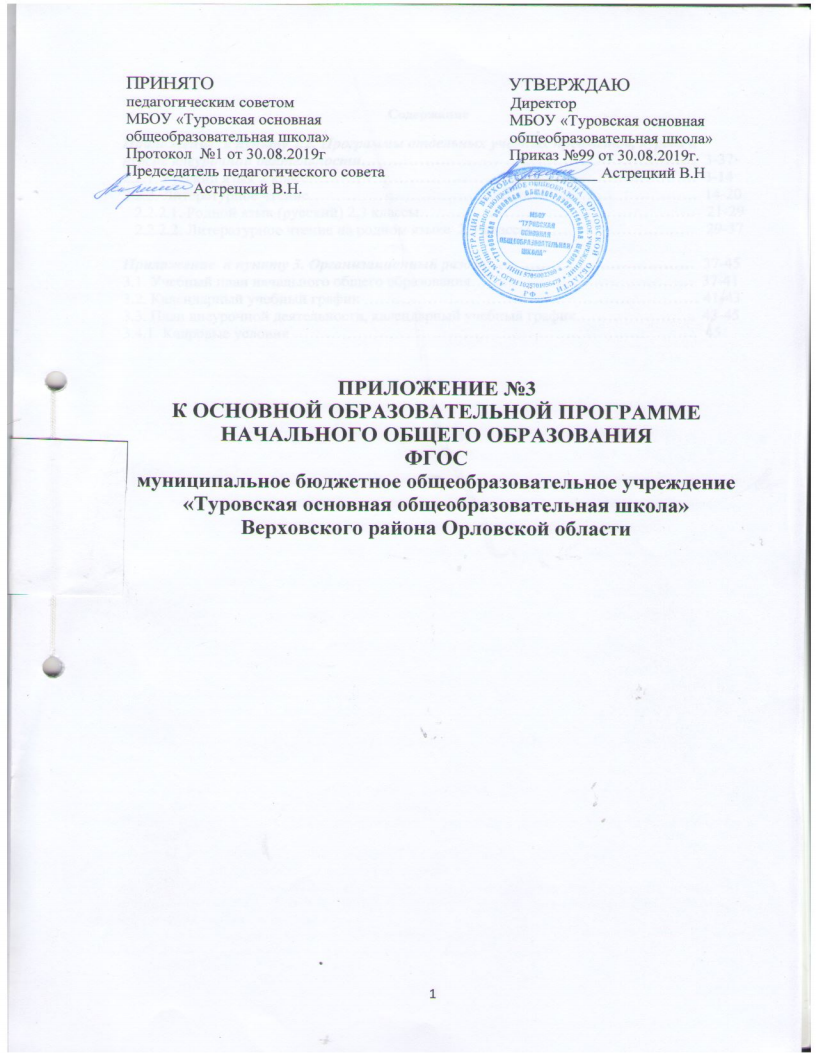 Содержание	Приложение  к пункту 2.2. Программы отдельных учебных предметов, курсов и курсов внеурочной деятельности………………………………………………………  3-37	                                                                         2.2.1. Русский язык 2-3  класс…………………………………………………………        3-14                                                                                                                 2.2.2. Литературное чтение 1,4 класс……………………………………………………  14-20    2.2.2.1. Родной язык (русский) 2,3 классы…………………………………………….   21-29   2.2.2.2. Литературное чтение на родном языке  2,3 классы………………………….   29-37Приложение  к пункту 3. Организационный раздел…………………………………  37-453.1. Учебный план начального общего образования……………………………………  37-413.2. Календарный учебный график ……………………………………………………… 41-433.3. План внеурочной деятельности, календарный учебный график…………………..  43-453.4.1. Кадровые условия ………………………………………………………………….  452.2. Программы отдельных учебных предметов, курсов и курсов внеурочной деятельности2.2.1. Русский язык 2 класс1.Планируемые результаты освоения учебного предмета, курса.Личностные результаты1. Формирование  чувства гордости за свою Родину, российский народ и историю России; осознание  своей  этнической  и  национальной  принадлежности,  формирование  ценностей многонационального  российского  общества;  становление  гуманистических  и  демократических ценностных ориентаций.2.  Формирование  целостного,  социально  ориентированного  взгляда  на  мир  в  его органичном единстве и разнообразии природы, народов, культур и религий.3.  Формирование  уважительного отношения к иному мнению, истории и культуре других народов.4.  Овладение  начальными  навыками  адаптации  в  динамично  изменяющемся  и развивающемся мире.5.  Принятие  и  освоение  социальной  роли  обучающегося,  развитие  мотивов  учебной деятельности и формирование личностного смысла учения.6. Развитие самостоятельности  и личной ответственности за свои поступки, в том числе в  информационной  деятельности,  на  основе  представлений  о  нравственных  нормах,  социальной справедливости и свободе.7. Формирование эстетических потребностей, ценностей и чувств.8.  Развитие  этических  чувств,  доброжелательности  и  эмоционально-нравственной  отзывчивости, понимания и сопереживания чувствам других людей.9. Развитие навыков сотрудничества со взрослыми и сверстниками в различных социальных ситуациях, умения не создавать конфликтов и находить выходы из спорных ситуаций.Формирование  установки  на  безопасный,  здоровый  образ  жизни,  мотивации  к творческому труду, к работе на результат, бережному отношению к материальным и духовным ценностям.Метапредметные результаты1. Овладение  способностью  принимать  и  сохранять  цели  и  задачи  учебной  деятельности, поиска средств её осуществления.2.  Формирование  умения  планировать,  контролировать  и  оценивать  учебные  действия  в соответствии  с  поставленной  задачей  и  условиями  её  реализации,  определять  наиболее эффективные способы достижения результата.3. Использование знаково-символических средств представления информации.4.  Активное  использование  речевых  средств  и  средств  для  решения  коммуникативных  и познавательных задач.5. Использование различных способов поиска (в справочных источниках), сбора, обработки, анализа, организации, передачи и интерпретации информации.6. Овладение  навыками  смыслового  чтения  текстов  различных  стилей  и  жанров  в соответствии  с  целями  и  задачами:  осознанно  строить  речевое  высказывание  в  соответствии  с задачами коммуникации и составлять тексты в устной и письменной формах.7. Овладение  логическими  действиями  сравнения,  анализа,  синтеза,  обобщения, классификации  по  родовидовым  признакам,  установления  аналогий  и  причинно-следственных связей, построения рассуждений, отнесения к известным понятиям.8. Готовность слушать собеседника и вести диалог, признавать возможность существования различных точек зрения и права каждого иметь свою, излагать своё мнение и аргументировать свою точку зрения и оценки событий.9. Определение общей цели и путей её достижения; умение договариваться о распределении функций  и  ролей  в  совместной  деятельности; осуществлять  взаимный  контроль  в  совместной деятельности, адекватно оценивать собственное поведение и поведение окружающих.10. Готовность конструктивно разрешать конфликты посредством учёта интересов сторон и сотрудничества.11. Овладение начальными сведениями о сущности и особенностях объектов, процессов и явлений действительности в соответствии с содержанием учебного предмета «Русский язык».12. Овладение  базовыми  предметными  и  межпредметными  понятиями,  отражающими существенные связи и отношения между объектами и процессами.13. Умение  работать  в  материальной  и  информационной  среде  начального  общего образования  (в  том  числе  с  учебными  моделями)  в  соответствии  с  содержанием  учебного предмета «Русский язык».Предметные результаты  1. Формирование  первоначальных  представлений  о  единстве  и  многообразии  языкового  и культурного пространства России, о языке как основе            национального самосознания.2.  Понимание  обучающимися  того,  что  язык  представляет  собой  явление  национальной культуры и основное средство человеческого общения; осознание значения русского языка как государственного языка Российской Федерации, языка межнационального общения.3. Сформированность позитивного отношения к правильной устной и письменной речи как показателям общей культуры и гражданской позиции человека.4. Овладение первоначальными представлениями о нормах русского языка (орфоэпических, лексических, грамматических, орфографических, пунктуационных) и правилах речевого этикета.5. Формирование умения ориентироваться в целях, задачах, средствах и условиях общения, выбирать  адекватные  языковые  средства  для  успешного  решения  коммуникативных  задач  при составлении несложных монологических высказываний и письменных текстов.6.  Осознание  безошибочного  письма  как  одного  из  проявлений  собственного  уровня культуры,  применение  орфографических  правил  и  правил  постановки  знаков  препинания  при записи собственных и предложенных текстов. Владение умением проверять написанное.7.  Овладение  учебными  действиями  с  языковыми  единицами  и  формирование  умения использовать знания для решения познавательных, практических и коммуникативных задач.8.  Освоение  первоначальных  научных  представлений  о  системе  и  структуре  русского языка: фонетике и графике, лексике, словообразовании (морфемике), морфологии и синтаксисе; об основных единицах языка, их признаках и особенностях употребления в речи;9. Формирование  умений  опознавать  и  анализировать  основные  единицы  языка,грамматические категории языка, употреблять языковые единицы адекватно ситуации речевого общения.2. Содержание учебного предмета, курса.Наша речь Язык и речь, их значение в жизни. Речь — главный способ общения людей. Язык — средство общения. Воспроизведение и уточнение сведений о видах речи (слушание, говорение, чтение, письмо, внутренняя речь). Особенности устной, письменной и внутренней речи.ТекстТекст. Сопоставление текста и отдельных предложений, не объединенных общей темой. Тема и главная мысль текста. Связь между предложениями в тексте. Заголовок. Общее представление о структуре текста и выражение ее в плане. Красная строка в тексте.Текст. Тема и главная мысль текста. Части текста. Связь по смыслу предложений в тексте. Озаглавливайте текста и его частей.Общее представление о типах текста: повествование, описание, рассуждение. Обучение составлению повествовательного и описательного текстов, текста-рассуждения.Изложение. Изложение повествовательного текста по вопросам под руководством учителя.Сочинение. Составление небольшого текста по сюжетному рисунку, по опорным словам, по определенной теме из жизни детей, об их играх, увлечениях и его запись под руководством учителя.Речевая этика: сфера употребления, типовые ситуации использования слов просьбы, благодарности, приветствия, прощания. Написание поздравительной открытки.Предложение Предложение как единица речи. Членение речи на предложения. Роль предложений в речи. Наблюдение над значением предложений, различных по цели высказывания и интонации (без терминологии), интонирование предложений. Логическое ударение в предложении. Оформление предложений в устной речи и на письме в прозаических и стихотворных текстах. Диалог и монолог. Пунктуационное оформление диалогической речи и соответствующая ему интонационная окраска устного диалога.Главные и второстепенные члены предложения, их назначение. Основа предложения. Подлежащее и сказуемое — главные члены предложения. Способы определения подлежащего и сказуемого в» предложении. Связь слов в предложении. Упражнение в распознавании главных и второстепенных членов предложения. Распространенные и нераспространенные предложения. Вычленение из предложения пар слов, связанных по смыслу. Распространение предложений второстепенными членами. Составление предложений по данному подлежащему (сказуемому), из набора слов, по опорным словам, схеме, рисунку, демонстрационной картине, заданной теме и их запись.Слова, слова, слова… Слово и его значение. Общее представление о лексическом значении слова. Слово — общее название многих однородных предметов. Тематические группы слов. Однозначные и многозначные слова. Прямое и переносное значения слов. Синонимы. Антонимы. Наблюдение над употреблением в речи однозначных, и многозначных слов, антонимов, синонимов, выбор нужного и точного слова, соответствующего предмету мысли. Работа со словарями учебника (толковым, орфоэпическим, орфографическим, словарем синонимов и антонимов). Родственные слова. Однокоренные слова (общее представление). Корень слова как значимая часть слова (общее представление). Формирование умения распознавать однокоренные слова, отличать их от внешне сходных слов (горе — гора, смелый — храбрый) и форм слов (тропа, к тропе, у тропы). Упражнение в распознавании корня в слове, подборе однокоренных слов, в наблюдении над единообразным написанием корня в однокоренных словах.Слово, слог, ударение. Уточнение представлений о слове и слоге как минимальной произносительной единице, о слогообразующей роли гласной. Ударение, смыслоразличительная роль ударения. Наблюдение над разноместностью и подвижностью русского ударения. Использование свойств подвижности для проверки безударных гласных, проверяемых ударением. Совершенствование навыка определять в слове слоги, обозначать ударение, распознавать ударные и безударные слоги. Упражнение в правильном орфоэпическом произношении слов (алфавит, багеты, магазин, торты и др.). Работа с орфоэпическим словарем.Перенос слов. Правила переноса слов с одной строки на другую. Упражнение в переносе слов.Звуки и буквы. Звуки и буквы. Уточнение представлений о звуках и буквах русского языка. Условное обозначение звуков речи. Сопоставление звуковых и буквенных обозначений слов. Звуко-буквенный разбор слов. Алфавит, его значение. Уточнение представлений об алфавите. Алфавитное расположение слов в словарях, справочниках, энциклопедиях. Основные признаки гласных звуков, их смыслоразличительная роль в слове. Соотношение гласных звуков и букв, обозначающих гласные звуки. Определение роли гласных букв в слове. Слова с буквой э. Ознакомление со словарем иностранных слов.Обозначение гласных звуков буквами в ударных и безударных слогах в корне однокоренных слов и форм одного и того же слова. Особенности проверяемого и проверочного слов. Введение правила.  Способы проверки написания гласной в безударном слоге корня. Слова с безударной гласной, не проверяемой ударением. Общее представление об орфограмме. Работа с орфографическим словарем.Основные признаки согласных звуков, их смыслоразличительная роль в слове. Буквы, обозначающие согласные звуки. Согласный звук [й'] и буква «и краткое». Двойные согласные буквы. Произношение и написание слов с двойными согласными. Твердые и мягкие согласные звуки, способы обозначения их на письме гласными буквами и мягким знаком. Правописание слов с мягким знаком. Буквосочетания чк, чн, щн, нч, нщ, произношение и написание слов с этими буквосочетаниями. Шипящие согласные звуки, обозначение шипящих звуков буквами. Правописание слов с буквосочетаниями жи — ши, ча — ща, чу — щу.Разделительный мягкий знак, его роль в слове. Правописание слов с разделительным мягким знаком.Глухие и звонкие согласные звуки. Обозначение буквами парных по глухости-звонкости согласных звуков в конце слова и перед согласным. Особенности проверяемого и проверочного слов. Способы проверки написания глухих и звонких согласных в конце слова и перед согласным в корне слова. Введение правила. Сопоставление правил обозначения буквами гласных в безударном слоге корня и парных по глухости-звонкости согласных в конце слова и перед согласным в корне слова. Упражнение в правописании гласных и согласных в корне однокоренных слов и форм одного и того же слова. Правописание буквосочетаний с шипящими звуками  ЖИ-ШИ,ЧУ-ЩУ, ЧА-ЩА Буквосочетания ЖИ-ШИ,ЧУ-ЩУ, ЧА-ЩА. Звонкие и глухие согласные звуки. Звонкие и глухие согласные звуки. Разделительный Ь.Части речи. Слова — названия предметов, признаков предметов, действий предметов, их отнесенность к определенной части речи. Имя существительное как часть речи (ознакомление с лексическим значением имени существительного и вопросами, на которые отвечает эта часть речи). Роль имен существительных в речи. Одушевленные и неодушевленные имена существительные (общее представление), упражнение в их распознавании. Собственные и нарицательные имена существительные (общее представление). Заглавная буква в именах собственных (фамилиях, именах, отчествах людей, кличках животных, названиях стран,  городов, деревень, рек, озер и др.). Правописание собственных имен существительных. Число имен существительных. Изменение имен существительных по числам. Употребление имен существительных только в одном числе (ножницы, молоко). Формирование умения воспроизводить лексическое значение имен существительных, различать имена существительные в прямом и переносном значении, имена существительные близкие и противоположные по значению. Совершенствование навыка правописания имен существительных с изученными орфограммами.Глагол как часть речи (ознакомление с лексическим значением глагола и вопросами, на которые отвечает эта часть речи). Роль глаголов в речи. Число глаголов. Изменение глаголов по числам. Правописание глаголов с частицей не. Глаголы в прямом и переносном значении, глаголы близкие и противоположные по значению. Имя прилагательное как часть речи (ознакомление с лексическим значением имени прилагательного и вопросами, на которые отвечает эта часть речи). Роль имен прилагательных в речи. Связь имени прилагательного с именем существительным в предложении и в словосочетании. Единственное и множественное число имен прилагательных. Изменение имен прилагательных по числам. Имена прилагательные в прямом и переносном значении, имена прилагательные близкие и противоположные по значению. Местоимение как часть речи. Общее представление о личных местоимениях. Роль местоимений в речи. Предлог как часть речи. Роль предлогов в речи. Раздельное написание наиболее распространенных предлогов (в, на, из, к, от, на, с, у, над, под) с именами существительными. Упражнение в распознавании предлогов, в правильном употреблении их с именами существительными, в правописании предлогов с именами существительными.Повторение Речь устная и письменная. Текст. Предложение. Главные и второстепенные члены предложения. Части речи. Звуки и буквы. Алфавит. Способы обозначения буквами гласных и согласных звуков в слове. Правописание слов с изученными орфограммами. Лексическое значение слова. Синонимы. Антонимы.  Однозначные и многозначные слова. Прямое и переносное значение слов. Смысловой, звуковой, звуко-буквенный анализ слов.3. Тематическое планирование с указанием количества часов, отводимых на освоение каждой темы3 классПланируемые результаты освоения учебного предмета, курса. Личностные  результаты:Формирование чувства гордости за свою Родину, российский народ и историю России; осознание своей этнической и национальной принадлежности, формирование ценностей многонационального российского Общества; становление гуманистических и демократических ценностных ориентации.Принятие и освоение социальной роли обучающегося, развитие мотивов учебной деятельности и формирование личностного смысла учения.Формирование эстетических потребностей, ценностей и чувств.Развитие навыков сотрудничества со взрослыми и сверстниками | различных социальных ситуациях,\умения не создавать конфликтов и находить выходы из спорных ситуаций.Формирование целостного, социально ориентированного взгляда на  мир в его органичном единстве и разнообразии природы, народов, культур и религий.Формирование уважительного отношения к иному мнению, истории и культуре других народов.Метапредметные результаты:Овладение способностью принимать и сохранять цели и задачи учебной деятельности, поиска средств её осуществления.Формирование умения планировать, контролировать и оценивать учебные действия в соответствии с поставленной задачей и условиями  к реализации, определять наиболее эффективные способы достиженияИспользование знаково-символических средств представления информации.Активное использование речевых средств и средств для решения  коммуникативных и познавательных задач.Овладение начальными сведениями о сущности и особенностях объектов, процессов и явлений действительности в соответствии с содержанием учебного предмета «Русский язык».Использование различных способов поиска (в справочных источни-i ах), сбора, обработки, анализа, организации, передачи и интерпретации Информации.Умение работать в материальной и информационной среде начального общего образования (в том числе с учебными моделями) в соответствии с содержанием учебного предмета «Русский язык»Формирование умения планировать, контролировать и оценивать учебные действия в соответствии с поставленной задачей и условиями  ее реализации, определять наиболее эффективные способы достижения результатаАктивное использование речевых средств и средств для решения  коммуникативных и познавательных задачГотовность слушать собеседника и вести диалог, признавать возможность существования различных точек зрения и права каждого иметь свою, излагать своё мнение и аргументировать свою точку зрения и оценки событий.Предметные результаты:Формирование первоначальных представлений о единстве и многообразии языкового и культурного пространства России, о языке как основе национального самосознания.Сформированность позитивного отношения к правильной устной и письменной речи как показателям общей культуры и гражданской позиции человека.Овладение первоначальными представлениями о нормах русского языка (орфоэпических, лексических, грамматических, орфографических, пунктуационных) и правилах речевого этикета.Осознание безошибочного письма как одного из проявлений собственного уровня культуры, применение орфографических правил и правил постановки знаков препинания при записи собственных и предложенных текстов. Владение умением проверять написанное.Формирование умений опознавать и анализировать основные единицы языка, грамматические категории языка, употреблять языковые единицы адекватно ситуации речевого общения.Понимание обучающимися того, что язык представляет собой явление национальной культуры и основное средство человеческого общения; осознание значения русского языка как государственного языка Российской Федерации, языка межнационального общения.Формирование умения ориентироваться в целях, задачах, средствах и условиях общения, выбирать адекватные языковые средства для успешного решения коммуникативных задач при составлении несложных монологических высказываний и письменных текстов.Овладение учебными действиями с языковыми единицами и формирование умения использовать знания для решения познавательных, практических и коммуникативных задач.Освоение первоначальных научных представлений о системе и структуре русского языка: фонетике и графике, лексике, словообразовании (морфемике), морфологии и синтаксисе; об основных единицах языка, их признаках и особенностях употребления в речи.Содержание учебного предмета, курса.Язык и речь Наша речь и наш язык.Текст. Предложение. Словосочетание Текст (повторение и углубление представлений). Предложение (повторение и углубление представлений о предложении и диалоге). Виды предложений по цели высказывания и интонации. Предложения с обращением (общее представление). Состав предложения. Простое и сложное предложения. Словосочетания. Слово в языке и речи Лексическое значение слова. Омонимы. Слово и словосочетание. Фразеологизмы. Части речи. Обобщение и углубление представлений об изученных частях речи (имени существительном, имени прилагательном, глаголе, местоимении, предлоге) и их признаках. Имя числительное (общее представление). Однокоренные слова. Слово и слог. Звуки и буквы (обобщение и углубление представлений).Состав слова Корень слова. Формы слова. Окончание. Приставка. Суффикс. Основа слова. Обобщение знаний о составе слова.Правописание частей слова Правописание слов с безударными гласными в корне. Правописание слов с парными по глухости-звонкости согласными на конце слов и перед согласным в корне. Правописание слов с удвоенными согласными. Правописание суффиксов и приставок. Правописание приставок и предлогов. Правописание слов с разделительным  твердым знаком (ъ).Части речи Имя существительное Повторение и углубление представлений. Число имен существительных. Падеж имен существительных.Имя прилагательное Повторение и углубление представлений об имени прилагательном. Текст-описание. Формы имен прилагательных. Род имен прилагательных. Число имен прилагательных. Падеж имен прилагательных.Местоимене Лицо, число, род личных местоимений.Глагол Повторение и углубление представлений о глаголе. Формы глагола. Число глаголов. Времена глагола. Род глаголов в прошедшем времени. Правописание частицы НЕ с глаголами.Повторение Тематическое планирование с указанием количества часов , отводимых на освоение каждой темы.4 классПланируемые результаты освоения учебного предмета, курса.Данная программа обеспечивает достижение учениками третьего класса следующих личностных, метапредметных и предметных результатов.В четвертом классе учитель продолжает создавать условия для достижения учащимися следующих личностных результатов изучения курса «Русский язык»:1) формирование чувства гордости за свою Родину, российский народ и историю России; осознание своей этнической и национальной принадлежности, 2) формирование ценностей многонационального российского общества; становление гуманистических и демократических ценностных ориентации;3) формирование ответственного отношения к учению, готовности и способности, обучающихся к саморазвитию и самообразованию на основе мотивации к обучению и познанию,   осознанному выбору и построению дальнейшей индивидуальной траектории образования на базе ориентировки в мире профессий и профессиональных предпочтений, с учётомустойчивых познавательных интересов, а также на основе формирования уважительного отношения к труду, развития опыта участия в социально значимом труде4) формирование отношения к родному русскому языку как к духовной.культурно-исторической ценности, чувства сопричастности к сохранению его чистоты, выразительности. ёмкости, восприятия языка как средства и условия общения;5) формирование целостного мировоззрения, соответствующего современному уровню развития науки и общественной практики, учитывающего социальное, культурное, языковое,
духовное многообразие современного мира;6) формирование уважительного отношения к иному мнению, истории и культуре других народов;7) формирование коммуникативной компетентности в общении и сотрудничестве со сверстниками, детьми старшего и младшего возраста, взрослыми в процессе образовательной, общественно полезной, учебно-исследовательской, творческой и других видов деятельности;8) развитие эстетического сознания через освоение художественного наследия народов России и мира, творческой деятельности эстетического характера;9)развитие этических чувств, доброжелательности и эмоционально-нравственной отзывчивости, понимания и сопереживания чувствам других людей;10) развитие навыков сотрудничества со взрослыми и сверстниками в учебном процессе и других социальных ситуациях.В четвертом классе учитель продолжает создавать условия для достижения учащимися следующих метапредметных результатов изучения курса «Русский язык»:овладение способностью принимать и сохранять цели и задачи учебной деятельности.поиска средств ее осуществления;освоение способов решения проблем творческого и поискового характера: формирование умения планировать, контролировать и оценивать учебные действия в соответствии с поставленной задачей и условиями ее реализации; определять наиболее эффективные способы достижения результата;освоение начальных форм познавательной и личностной рефлексии:использование знаково-символических средств представления информации для создания моделей изучаемых объектов и процессов, схем решения учебных и практических задач:использование различных способов поиска (в справочных источниках: в учебниках и других учебных пособиях, в словарях), обработки, анализа, организации, передачи и интерпретации информации в соответствии с коммуникативными и познавательными задачами и
технологиями учебного предмета;овладение навыками смыслового чтения текстов различных стилей и жанров в соответствии с целями и задачами; осознанно строить речевое высказывание в соответствии с задачами коммуникации и составлять тексты в устной и письменной формах;готовность слушать собеседника и вести диалог; готовность признавать возможность существования различных точек зрения и права каждого иметь свою; излагать своё мнение и аргументировать свою точку зрения и оценку событий;определение общей цели и путей её достижения; умение договариваться о распределении функций и ролей, осуществлять взаимный контроль в совместной деятельности:овладение начальными сведениями о сущности и особенностях изучаемого объекта системы русского родного языка, осознание учащимися двух реальностей      окружающего мира и слова, отражающего этот мир во всем его многообразии, осознание единства и различия лих реальностей;овладение базовыми предметными и межпредметными понятиями, отражающими существенные связи и отношения между объектами и процессами;умение работать в материальной и информационной среде начального общего образования (в том числе с учебными моделями) в соответствии с содержанием предметаВ четвертом классе учитель продолжает создавать условия для достижения учащимися следующих предметных результатов изучения курса «Русский язык»:формирование первоначальных представлений о единстве и многообразии языкового
и культурного пространства России, о языке как основе национального самосознания:понимание обучающимися того, что язык представляет собой явление национальной культуры и основное средство человеческого общения, осознание значения русского языка как государственного языка Российской Федерации, языка межнационального общения:сформированность позитивного отношения к правильной устной и письменной речи как показателям общей культуры и гражданской позиции человека:овладение первоначальными представлениями о нормах русского и родного литературного языка (орфоэпических, лексических, грамматических) и правилах речевого этикет: умение ориентироваться в целях, задачах, средствах и условиях общения, выбирать адекватные языковые средства для успешного решения коммуникативных задач:овладение учебными действиями с языковыми единицами и умение использовать знания для решения познавательных, практических и коммуникативных задач:умение применять орфографические правила и правила постановки знаков препинания (в объеме изученного) при записи собственных и предложенных текстов;способность проверять написанное.   Содержание учебного предмета, курса.Повторение Наша речь и наш язык. Формулы вежливости.Текст и его признаки. Тема, основная мысль, заголовок текста. Построение (композиция) текста. Связь между частями текста. План. Типы текста (повествование, описание, рассуждение, смешанный текст).Предложение как единица речи.Виды предложений по цели высказывания и интонации.Знаки препинания в конце предложений.Диалог.Обращение. Знаки препинания в предложениях с обращением в начале, середине, конце предложения (общее представление). Составление предложений с обращением.Основа предложения. Главные и второстепенные члены предложения.Словосочетание. Вычленение из предложения основы и словосочетаний.Разбор предложения по членам предложения.Предложение Однородные члены предложения (общее представление). Предложения с однородными членами без союзов.Интонация перечисления, запятая при перечислении. Предложения с однородными членами, связанными союзами и (без перечисления), а, но. Интонация, знаки препинания при однородных членах с союзами и, а, но. Составление и запись предложений с однородными членами с союзами и без союзов.Простые и сложные предложения (общее представление). Знаки препинания в сложных предложениях. Сложное предложение и предложение с однородными членами.Слово в языке и речи Лексическое значение слова. Однозначные и многозначные слова. Прямое и переносное значения слов. Синонимы, антонимы, омонимы. Устаревшие и новые слова. Заимствованные слова. Устойчивые сочетания слов (фразеологизмы). Ознакомление со словарем иностранных слов учебника.Работа с лингвистическими словарями (толковым, синонимов, антонимов, омонимов, фразеологизмов).Наблюдение над изобразительно-выразительными средствами языка.Состав слова. Значимые части слова. Различие однокоренных слови различных форм одного и того же слова.Правописание приставок и суффиксов, разделительных твердого и мягкого знаков.Обобщение знаний о частях речи (имя существительное, имя прилагательное, глагол, имя числительное, местоимение, предлог), деление частей речи на самостоятельные и служебные.Наречие как часть речи (общее представление), значение, вопросы.Роль наречий в предложении (второстепенный член предложения).Имя существительное Склонение имен существительных. Развитие навыка в склонении имён существительных и в распознавании падежей. Несклоняемые имена существительные.Основные тины склонения имён существительных (общее представление).Первое склонение имён существительных и упражнение в распознавании имен существительных 1-го склонения.Второе склонение имён существительных и упражнение в распознавании имен существительных 2-го склонения.Третье склонение имен существительных и упражнение в распознавании имен существительных 3-го склонения.Правописание безударных падежных окончаний имён существительных 1, 2 и 3~го склонения в единственном числе (кроме имен существительных на -мя, -ий. -ие, -ия). Ознакомление со способами проверки безударных падежных окончаний имен существительных.Правописания безударных падежных окончаний имен существительных 1, 2 и 3-го склонения в единственном числе в каждом из падежей. Упражнение в употреблении падежных форм имен существительных с предлогом и без предлога в речи (пришёл из школы, из магазина, с вокзала: работать в магазине, на почте: гордиться товарищем.гордость за товарища, слушать музыку, прислушиваться к музыке).Склонение имен существительных во множественном числе. Развитие навыка правописания окончаний имен существительных во множественном числе. Формирование умений образовывать формы именительного и родительного падежей множественного числа (инженеры.учителя, директора: урожай помидоров, яблок) и правильно употреблять их в речи.Морфологический разбор имён существительных.Имя прилагательное Имя прилагательное как часть речи. Связь имен прилагательных с именем существительным. Упражнения в распознавании имен прилагательных по общему лексическому значению, в изменении имен прилагательных по числам, в единственном  числе по родам, в правописании родовых окончаний.Склонение имен прилагательных (кроме прилагательных с основой ха шипящий и оканчивающихся на -ья, -ье, -ов, -ин). Способы проверки правописания безударных падежных окончаний имен прилагательных (общее представление).Склонение  имен прилагательных в мужском и среднем роде в единственном числе. Развитие навыка правописания падежных окончаний имен прилагательных мужского и среднего рода в единственном числе.Склонение имен прилагательных женского рода в единственном числе. Развитие навыка правописания  падежных окончаний имен прилагательных женского рода в единственном числе.Склонение и правописание имен прилагательных во множественном числе. Личные местоимения Местоимение как часть речи.Личные местоимения 1, 2 и 3-го лица единственного и множественного числа.Склонение личных местоимений с предлогами и без предлогов. Раздельное написание предлогов с местоимениями (к тебе, у тебя, к ним).Развитие навыка правописания падежных форм личных местоимений в косвенных падежах (тебя, меня, его, её, у него, с нею).Упражнение в правильном употреблении местоимений в речи. Использование местоимений как одного из средств связи предложений в тексте.Глагол Глагол как часть речи. Упражнение в распознавании глаголов по общему лексическому значению, в изменении глаголов по временам и числам, глаголов прошедшего времени по родам в единственном числе.Неопределенная форма глагола (особенности данной формы). Образование временных форм от неопределенной формы глагола.Возвратные глаголы (общее представление). Правописание возвратных глаголов в неопределенной форме.Изменение глаголов по лицам и числам в настоящем и будущем времени (спряжение). Развитие умения изменять глаголы в настоящем и будущем времени по лицам и числам, распознавать лицо и число глаголов.Правописание мягкого знака (ь) в окончаниях глаголов 2-го лица единственного числа после шипящих.Глаголы 1 и 2 спряжения (общее представление).Глаголы-исключения.Правописание безударных личных окончаний глаголов в настоящем и будущем времени.Распознавание возвратных глаголов в 3-м лице и в неопределенной форме по вопросам (что делает? что делать?).Правописание буквосочетаний -тся в возвратных глаголах в 3-м лице и -ться в возвратных глаголах неопределенной формы (общее представление).Правописание глаголов в прошедшем времени. Правописание родовых окончаний глаголов в прошедшем времени, правописание суффиксов глаголов в прошедшем времени (видеть — видел, слышать — слышал)Употребление в речи глаголов в прямом и переносном значении, глаголов-синонимов, глаголов-антонимов.Развитие умения правильно употреблять при глаголах имена существительные в нужных падежах с предлогами и без предлогов (тревожиться за отца, беспокоиться об отце, любоваться закатом, смотреть на закат).Развитие речиРечь и её значение в речевой практике человека. Место и роль речи в общении между людьми. Зависимость речи от речевой ситуации.Текст, основная мысль, заголовок. Построение (композиция) текста.План. Составление плана к изложению и сочинению (коллективно и самостоятельно).Связь между предложениями в тексте, частями текста. Структура текста-повествования, текста-описания, текста-рассуждения.Составление небольшого рассказа с элементами описания и рассуждения с учётом разновидностей речи (о случае из жизни, об экскурсии, наблюдениях и др.).Изложение (подробное, сжатое) текста по коллективно или самостоятельно составленному плану.Использование при создании текста изобразительно-выразительных средств (эпитетов, сравнений, олицетворений), глаголов-синонимов, прилагательных-синонимов, существительных-синонимов и др.Сочинения (устные и письменные) по сюжетному рисунку, серии сюжетных рисунков, демонстрационной картине, по заданной теме и собственному выбору темы с предварительной коллективной подготовкой под руководством учителя либо без помощи учителя.Речевая этика: слова приветствия, прощания, благодарности, просьбы; слова, используемые при извинении и отказе.Повторение Слова с непроверяемым написанием для изучения в 4 классеАвтомобиль, агроном, адрес, аллея, аппетит, багаж, беседа, беседовать, библиотека, библиотекарь, билет, богатство, ботинки, вагон, везде, вокзал, впереди, вчера, газета, гореть, горизонт, двадцать, двенадцать, директор, ещё, железо, завтра, здесь, издалека, инженер, календарь, каникулы, кастрюля, килограмм, километр, командир, комбайн, комбайнер, корабль, космонавт, костёр, костюм, лучше, медленно, металл, назад, налево, направо, оборона, овца, одиннадцать, пассажир, пассажирский, пейзаж, победа, портрет, правительство, председатель, прекрасный, путешествие, путешественник, расстояние, салют, сверкать, сверху, свитер, свобода, сегодня, сейчас, семена, сеялка, слева, справа, тарелка, телефон, теперь, тепловоз, хлебороб, хозяин, хозяйство, человек, шестнадцать, шофёр, экскурсия, электричество, электровоз, электростанция                     Тематическое планирование с указанием количества часов, отводимых на освоение каждой темы2.2.2. Литературное чтение     1 классПланируемые результаты освоения учебного предмета, курса.Личностными результатами обучения в начальной школе являются: осознание значимости чтения для своего дальнейшею развития и успешного обучения; формирование потребности в систематическом чтении как средстве познания мира и самого себя; знакомство с культурно-историческим наследием России, общечеловеческими ценностями; восприятие литературного произведения как особого вида искусства; полноценное восприятие художественной литературы; эмоциональная отзывчивость на прочитанное; высказывание своей точки зрения и уважение мнения собеседника.Метапредметными результатами обучения в начальной школе являются: освоение приёмов поиска нужной информации; овладение алгоритмами основных учебных действий по анализу и интерпретации художественных произведений (деление текста на части, составление плана, нахождение средств художественной выразительности и др.), умением высказывать и пояснять свою точку зрения; освоение правил и способов взаимодействия с окружающим миром; формирование представления о правилах и нормах поведения, принятых в обществе; овладение основами коммуникативной деятельности, на практическом уровне осознание значимости работы в группе и освоение правил групповой работы.Предметными результатами обучения в начальной школе являются: формирование необходимого уровня читательской компетентности; овладение техникой чтения, приёмами понимания прочитанного и прослушанного произведения; элементарными приёмами интерпретации, анализа и преобразования художественных, научно-популярных и учебных текстов; умения самостоятельно выбирать интересующую ученика литературу; умение пользоваться словарями и справочниками; осознание себя как грамотного читателя, способного к творческой деятельности; умение составлять несложные монологические высказывания о произведении (героях, событиях), устно передавая содержание текста  по  плану,  составлять  небольшие тексы повествовательного характера с элементами рассуждения и описания; умение декламировать (читать наизусть) стихотворные произведения, выступать перед знакомой аудиторией (сверстниками, родителями, педагогами) с небольшими сообщениями.        Содержание учебного предмета, курса.         Предмет «Литературное чтение» играет важную роль в реализации основных целевых установок начального образования: становлении основ гражданской идентичности и мировоззрения; формировании основ умения учиться и  способности к организации своей деятельности; духовно-нравственном развитии и воспитании младших школьников.Содержание предмета направлено на формирование функциональной грамотности и коммуникативной компетентности. Литературное чтение является для младших школьников основой всего процесса обучения, средством развития их мышления, воображения, интеллектуальных и творческих способностей, основным каналом социализации личности. «Дитя входит в духовную жизнь окружающих его людей единственно через посредство отечественного языка, и. наоборот, мир, окружающий дитя, отражается в нем своей духовной стороной только через посредство той же среды отечественного языка» (К. Д. УшинскийДобукварный период.Речь (устная и пистменная)- общее представление.Предложение и слово. Деление речи на предложения , предложения - на  слова, слова – на слоги.Слог, ударение. Определение количества слогов в слове. Ударение в словах.Звуки и буквы. Представление о звуке. Различение на слух гласных и согласных звуков.Выделение в словах отдельных звуков, слого- звуковой анализ слов. Выделение ударных слогов, соотнесение слышимого и произносимого слова со схемой- моделью.Самостоятельный подбор слов с заданным звуком, нахождение соответствия между произносимыми.Аудирование (слушание)Восприятие на слух звучащей речи (высказывание собеседника, чтение различных текстов). Адекватное понимание содержания звучащей речи, умение отвечать на вопросы по содержанию услышанного произведения, определение последовательности событий, осознание цели речевого высказывания, умение задавать вопрос по услышанному учебному, научно-познавательному и художественному произведению.Чтение вслух. Постепенный переход от слогового к плавному осмысленному правильному чтению целыми словами вслух (скорость чтения в соответствии с индивидуальным темпом чтения), постепенное увеличение скорости чтения. Установка на нормальный  для читающего темп беглости, позволяющий ему осознать текст. Соблюдение орфоэпических и интонационных норм чтения. Чтение предложений с интонационным выделением знаков препинания.  Понимание смысловых особенностей разных по виду и типу текстов, передача их с помощью интонирования.Чтение про себя. Осознание смысла произведения при чтении про себя (доступных по объёму и жанру произведений). Определение вида чтения (изучающее, ознакомительное, просмотровое, выборочное). Умение находить в тексте необходимую информацию. Понимание особенностей разных видов чтения: факта, описания, дополнения высказывания и др.Работа с разными видами текста. Общее представление о разных видах текста: художественном, учебном, научно-популярном - и их сравнение. Определение целей создания этих видов текста. Особенности фольклорного текста.Практическое освоение умения отличать текст от набора предложений. Прогнозирование содержания книги по её названию и оформлению. Участие в коллективном обсуждении: умение отвечать на вопросы,  выступать по теме, слушать выступления товарищей, дополнять ответы по ходу беседы, используя текст. Привлечение  справочных и иллюстративно-изобразительных материалов.Библиографическая культура. Книга как особый вид искусства.  Книга  как источник необходимых знаний.  Первые книги  на Руси и начало книгопечатания (общее представление). Книга учебная, художественная, справочная. Работа с текстом художественного произведения. Понимание заглавия произведения, его адекватное соотношение  содержанием. Определение особенностей художественного текста: своеобразие выразительных средств языка (с помощью учителя). Осознание того, что фольклор есть выражение общечеловеческих нравственных правил и отношений.Понимание нравственного содержания прочитанного, осознание мотивации поведения героев, анализ поступков героев  с точки зрения норм морали. Осознание понятия «родина», представления о проявлении любви к Родине в литературе разных народов (на примере народов России). Схожесть тем, идей, героев в фольклоре разных народов. Самостоятельное воспроизведение текста с использованием выразительных средств языка: последовательное воспроизведение эпизодов с использованием специфической для данного произведения лексики (по вопросам учителя), рассказ по иллюстрациям, пересказ. Анализ (с помощью учителя) поступка персонажа и его мотивов. Сопоставление поступков героев по аналогии или по контрасту. Характеристика героя произведения: портрет, характер героя, выраженные через поступки и речь.Самостоятельный выборочный пересказ по заданному фрагменту: характеристика героя произведения (отбор слов, выражений в тексте, позволяющих составить рассказ о герое), описание места действия (выбор слов, выражений в тексте, позволяющих составить данное описание на основе текста).Работа с учебными, научно-популярными и другими текстами. Понимание заглавия произведения, адекватное соотношение с его содержанием.  Определение особенностей учебного и научно-популярного текста (передача информации), Понимание отдельных, наиболее общих особенностей текстов былин, легенд, библейских рассказов (по отрывкам или небольшим текстам). Знакомство с простейшими приёмами анализа различных видов текста: установление причинно-следственных связей. Определение главной мысли текста. Деление текста на части. Определение микротем. Ключевые или опорные слова. Построение алгоритма деятельности по воспроизведению текста. Воспроизведение текста с опорой на ключевые слова, модель, схему. Подробный пересказ текста. Краткий пересказ текста (выделение главного в содержании текста). Говорение (культура речевого общения) Осознание диалога как вида речи. Особенности диалогического общения: понимать вопросы, отвечать на них и самостоятельно задавать вопросы по тексту; выслушивать, не перебивая, собеседника и в вежливой форме высказывать свою точку зрения по обсуждаемому произведению (учебному, научно-познавательному, художественному тексту). Доказательство собственной точки зрения с опорой на текст или личный опыт. Использование норм речевого этикета в условиях внеучебного общения. Знакомство с особенностями национального этикета на основе Фольклорных произведений.Работа со словом (распознавать прямое и переносное значение слов, их многозначность), целенаправленное пополнение активного словарного запаса.Монолог как форма речевого высказывания. Монологическое речевое высказывание небольшого объёма с опорой на авторский текст, по предложенной теме или в виде (форме) ответа на вопрос. Отражение основной мысли текста в высказывании. Передача содержания прочитанного или прослушанного с учётом специфики научно-популярного, учебного и художественного текста. Передача впечатлений (из повседневной жизни, художественного произведения, изобразительного истина) в рассказе (описание, рассуждение, повествование). Устное сочинение как продолжение прочитанного произведения, отдельных его сюжетных линий, короткий рассказ по рисункам либо на заданную тему. Круг детского чтенияПроизведения устного народного творчества разных народов России. Произведения классиков отечественной литературы XIX-XX вв., классиков детской литературы, произведения современной отечественной (с учётом многонационального характера России) и зарубежной литературы, доступные для  восприятия младших школьников.Основные темы детского чтения: фольклор разных народов, произведения о Родине, природе, детях, братьях наших меньших, добре и зле, юмористические произведения.Литературоведческая   пропедевтика   (практическое освоение)Нахождение в тексте, определение значения в художественной речи (с помощью учителя) средств выразительности: синонимов, антонимов, эпитетов, сравнений, метафор, гипербол.Ориентировка в литературных понятиях: художественное произведение, художественный образ, искусство слова, автор (рассказчик), сюжет, тема. Герой произведения: его портрет, речь, поступки, мысли; отношение автора к герою.Общее представление о композиционных особенностях построения разных видов рассказывания: повествования (рассказ), описания (пейзаж, портрет, интерьер), рассуждения (монолог героя, диалог героев).Прозаическая и стихотворная речь: узнавание, различение,  выделение особенностей стихотворного произведения (ритм, рифма).Фольклор и авторские художественные произведения (различение).Жанровое разнообразие произведений. Малые фольклорные формы (колыбельные песни, потешки, пословицы и поговорки, загадки) - узнавание, различение, определение основного смысла.  Сказки  (о животных,  бытовые,  волшебные). Художественные  особенности  сказок:  лексика (композиция). Литературная (авторская) сказка.Творческая деятельность обучающихся (на основе литературных произведений)Интерпретация текста литературного произведения в творческой деятельности учащихся: чтение по ролям, инсценирование, драматизация; устное словесное рисование, знакомство с различными способами работы с деформированным текстом и использование их (установление причинно-следственных связей, последовательности событий: соблюдение этапности при выполнении действий, создание собственного текста на основе художественного произведения (текст по аналогии), репродукций картин художников, по серии иллюстраций к произведению или на основе личного опыта.Тематическое планирование с указанием количества часов, отводимых на освоение каждой темы.4 классПланируемые результаты освоения учебного предмета, курса.Программа   обеспечивает  достижение   необходимых  личностных,   метапредметных, предметных результатов освоения курса, заложенных в ФГОС НОО.У четвероклассника продолжится формирование личностных результатов обучения:  воспитание российской гражданской идентичности: патриотизма, уважения к Отечеству, прошлое и настоящее многонационального народа России; формирование средствами литературных произведений целостного взгляда на мир единстве и разнообразии природы, народов, культур и религий;воспитание художественно- эстетического вкуса, эстетических потребностей,  чувств на основе опыта слушания и заучивания наизусть произведений художественной литературы;развитие эстетических чувств, доброжелательности и эмоционально-нравственной
отзывчивости, понимания и сопереживания чувствам других людей;овладение начальными навыками адаптации к школе, к школьному коллективу;У четвероклассника продолжится формирование метапредметных результатов чтения:овладение способностью принимать и сохранять цели и задачи учебной деятельности, поиска средств её осуществления;освоение способами решения проблем творческого и поискового характера;формирование умения планировать, контролировать и оценивать учебные действия}
соответствии с поставленной задачей и условиями её реализации, определять наиболее эффективные способы достижения результата;овладение навыками смыслового чтения текстов в соответствии с целями и задачами осознанного построения речевого высказывания в соответствии с задачами коммуникации»
составления текстов в устной и письменной формах;овладение логическими действиями сравнения, анализа, синтеза, обобщения, классификации по родовидовым признакам, установления причинно-следственных связей, построения рассуждений;готовность слушать собеседника и вести диалог признавать различные точки зрения и право каждого иметь и излагать своё мнение и аргументировать свою точку зрения и оценку событий.У четвероклассника продолжится формирование предметных результатов обучения:овладение техникой чтения, приёмами понимания прочитанного и прослушанного произведения;осознание значимости чтения для личного развития; формирование представлений о Родине и её людях, окружающем мире, культуре, первоначальных этических представлений и понятий о добре и зле, дружбе, честности; формирование потребности в систематическом чтении;достижение необходимого для продолжения образования уровня читательской компетентности, общего речевого развития, т, е. овладение чтением вслух и про себя, элементарными приёмами анализа художественных, научно-познавательных и учебных текстов с использованием элементарных литературоведческих понятий: умение осознанно воспринимать и оценивать содержание и специфику различных текстов, участвовать в их обсуждении, давать и обосновывать нравственную оценку поступков героев;	умение самостоятельно выбирать интересующую литературу, пользоваться справочными источниками;	 умение использовать простейшие видь, анализа различных текстов:	умение работать с разными видами текстов, находить характерные особенности научно-познавательных, учебных и художественных произведений;умение создавать собственный текст на основе художественного произведения, репродукции картин художников, по иллюстрациям, на основе личного опыта:умение декламировать (читать стихи наизусть) стихотворные произведения, выступать перед знакомой аудиторией с небольшими сообщениями.   Содержание  учебного предмета ,курса.Предмет «Литературное чтение» играет важную роль в реализации основных целевых установок начального образования: становлении основ гражданской идентичности и мировоззрения; формировании основ умения учиться и  способности к организации своей деятельности; духовно-нравственном развитии и воспитании младших школьников.Содержание предмета направлено на формирование функциональной граммотности и коммуникативной компетентности. Литературное чтение является для младших школьников основой всего процесса обучения, средством развития их мышления, воображения, интеллектуальных и творческих способностей, основным каналом социализации личности. «Дитя входит в духовную жизнь окружающих его людей единственно через посредство отечественного языка, и. наоборот, мир, окружающий дитя, отражается в нем своей духовной стороной только через посредство той же среды отечественного языка» (К. Д. Ушинский).Ценностные ориентиры содержания  учебного предмета «Литературное чтение» в начальной школе являются:формирование коммуникативной компетенции учащихся: развитие устной и письменной речи, монологической и диалогической речи.Обучающиеся должны:владеть навыком сознательного, беглого, правильного и выразительного чтения целыми словами при темпе громкого чтения не менее 90 слов в минуту;понимать содержание прочитанного произведения, определять его тему (о чем оно), уметь устанавливать смысловые связи между частями прочитанного текста, определять главную мысль прочитанного и выражать ее своими словами;передавать содержание прочитанного в виде краткого, полного, выборочного, творческого (с изменением лица рассказчика, от имени одного из персонажей) пересказа; придумывать начало повествования или его возможное продолжение и завершение;составлять план к прочитанному (полный, краткий, картинный);вводить в пересказы-повествования элементы описания, рассуждения и цитирования;выделять в тексте слова автора, действующих лиц, пейзажные и бытовые описания;самостоятельно или с помощью учителя давать простейшую характеристику основным действующим лицам произведения;знать названия, темы и сюжеты 2—3 произведений больших фольклорных жанров, а также литературных произведений писателей-классиков;знать наизусть не менее 15 стихотворений классиков отечественной и зарубежной литературы;знать не менее 6—7 народных сказок, уметь их пересказывать;знать более 10 пословиц, 2—3 крылатых выражения, понимать их смысл и объяснять, в какой жизненной ситуации можно употребить каждую из них;уметь полноценно слушать; осознанно и полно воспринимать содержание читаемого учителем или одноклассником произведения, устного ответа товарища, т. е. быстро схватывать, о чем идет речь в его ответе, с чего он начал отвечать, чем продолжил ответ, какими фактами и другими доказательствами оперирует, как и чем завершил свой ответ;давать реальную самооценку выполнения любой проделанной работы, учебного заданияТематическое планирование с указанием количества часов,отводимых на освоение каждой темы2.2.2.1 Родной язык (русский)2 класс          Рабочая программа предмета «Родной (русский) язык» для 2-го класса разработана в соответствии с Федеральным государственным образовательным стандартом начального общего образования, основной	образовательной программой начального общего образования, составлена на основе Примерной программы по учебному предмету «Русский родной язык» для образовательных организаций, реализующих программы начального общего образования.          Рабочая программа ориентирована на работу по учебно-методическому комплекту:Русский родной язык. 2 класс : учеб.пособие для общеобразоват. организаций / [О. М. Александрова и др.]. – М. : Просвещение, 2019. – 144 с. 1. Планируемые результаты освоения предметаРезультаты изучения учебного предмета «Русский родной язык» на уровне начального общего образования должны быть ориентированы на применение знаний, умений и навыков в учебных ситуациях и реальных жизненных условиях и отражать:Понимание взаимосвязи языка, культуры и истории народа:	осознание роли русского родного языка в постижении культуры своего народа;	осознание языка как развивающегося явления, связанного с историей народа;	осознание национального своеобразия, богатства, выразительности русского языка;	распознавание слов с национально-культурным компонентом значения (лексика, связанная с особенностями мировосприятия и отношениями между людьми; слова, обозначающие предметы и явления традиционного русского быта; фольклорная лексика); 	понимание традиционных русских сказочных образов, понимание значения эпитетов и сравнений  и особенностей их употребления в произведениях устного народного творчества и произведениях детской художественной литературы; правильное уместное употребление  эпитетов и сравнений  в речи;	понимание значения фразеологических оборотов, отражающих русскую культуру, менталитет русского народа, элементы русского традиционного быта; уместное употребление их в современных ситуациях речевого общения (в рамках изученного);	понимание значений русских пословиц и поговорок, крылатых выражений; правильное их употребление в современных ситуациях речевого общения (в рамках изученного);	понимание значений устаревших слов с национально-культурным компонентом (в рамках изученного).2. Овладение основными нормами русского литературного языка (орфоэпическими, лексическими, грамматическими, стилистическими), приобретение опыта использования языковых норм в речевой практике:	осознание важности соблюдения норм современного русского литературного языка для культурного человека;	соотнесение собственной и чужой речи с нормами современного русского литературного языка (в рамках изученного); 	соблюдение на письме и в устной речи норм современного русского литературного языка (в рамках изученного); 	обогащение активного и пассивного словарного запаса, расширение объёма используемых в речи языковых средств для свободного выражения мыслей и чувств на родном языке адекватно ситуации и стилю общения;соблюдение основных орфоэпических и акцентологических норм современного русского литературного языка:           произношение слов с правильным ударением (расширенный перечень слов);осознание смыслоразличительной роли ударения на примере омографов;соблюдение основных лексических норм современного русского литературного языка: 	выбор из нескольких возможных слов того слова, которое наиболее точно соответствует обозначаемому предмету или явлению реальной действительности;	проведение синонимических замен с учётом особенностей текста;	выявление и исправление речевых ошибок в устной речи;	редактирование письменного текста с целью исправления речевых ошибок или с целью более точной передачи смысла;соблюдение основных грамматических норм современного русского литературного языка: 	употребление отдельных грамматических форм имен существительных: словоизменение отдельных форм множественного числа имен существительных;	употребление отдельных глаголов в форме 1 лица единственного числа настоящего и будущего времени, замена синонимическими конструкциями отдельных глаголов, у которых нет формы 1 лица единственного числа настоящего и будущего времени;	выявление и исправление в устной речи типичных грамматических ошибок, связанных с нарушением согласования имени существительного и имени прилагательного в числе, роде, падеже; нарушением координации подлежащего и сказуемого в числе‚ роде (если сказуемое выражено глаголом в форме прошедшего времени);	редактирование письменного текста с целью исправления грамматических ошибок;соблюдение основных орфографических и пунктуационных норм современного русского литературного языка (в рамках изученного в основном курсе):	соблюдение изученных орфографических норм при записи собственного текста;	соблюдение изученных пунктуационных норм при записи собственного текста;совершенствование умений пользоваться словарями: 	использование учебных толковых словарей для определения лексического значения слова, для уточнения нормы формообразования;	использование учебных фразеологических словарей, учебных словарей синонимов и антонимов для уточнения значения слова и в процессе редактирования текста;	использование учебного орфоэпического словаря для определения нормативного произношения слова, вариантов произношения;	использование учебных словарей для уточнения состава слова; использование учебныхэтимологических словарей для уточнения происхождения слова;	использование орфографических словарей для определения нормативного написания слов; 3. Совершенствование различных видов устной и письменной речевой деятельности (говорения и слушания, чтения и письма), соблюдение норм речевого этикета:	владение различными приемами слушания научно-познавательных и художественных текстов об истории языка и культуре русского народа;	владение различными видами чтения (изучающим и поисковым) научно-познавательных и художественных текстов об истории языка и культуре русского народа;	чтение и смысловой анализ фольклорных и художественных текстов или их фрагментов (народных и литературных сказок, рассказов, загадок, пословиц, притч и т. п.), определение языковых особенностей текстов; 	умение анализировать информацию прочитанного и прослушанного текста: отделять главные факты от второстепенных; выделять наиболее существенные факты; устанавливать логическую связь между фактами;	умение соотносить части прочитанного или прослушанного текста: устанавливать причинно-следственные отношения этих частей, логические связи между абзацами текста; составлять план текста, не разделённого на абзацы; приводить объяснения заголовка текста; владеть приёмами работы с примечаниями к тексту;	умения информационной переработки прослушанного или прочитанного текста: пересказ с изменением лица; 	уместное использование коммуникативных приемов устного общения: убеждение, уговаривание, похвала, просьба, извинение, поздравление; 	уместное использование коммуникативных приемов диалога (начало и завершение диалога и др.), владение правилами корректного речевого поведения в ходе диалога;	умение строить устные сообщения различных видов: развернутый ответ, ответ-добавление, комментирование ответа или работы одноклассника, мини-доклад;	создание текстов-рассуждений с использованием различных способов аргументации; 	создание текстов-повествований (например, заметки о посещении музеев, о путешествии по городам; об участии в народных праздниках; об участии в мастер-классах, связанных с народными промыслами);	создание текста как результата собственного мини-исследования; оформление сообщения в письменной форме и представление его в устной форме;	оценивание устных и письменных речевых высказываний с точки зрения точного, уместного и выразительного словоупотребления;	редактирование собственных текстов с целью совершенствования их содержания и формы; сопоставление чернового и отредактированного текстов.соблюдение основных норм русского речевого этикета: 	соблюдение принципов этикетного общения, лежащих в основе русского речевого этикета; 	различение этикетных форм обращения в официальной и неофициальной речевой ситуации.  Планируемые результаты освоения учебного предмета «Родной (русский) язык» во 2 классе          Личностными результатами изучения предмета «Родной русский язык» являются следующие умения:  осознавать роль языка и речи в жизни людей;  эмоционально «проживать» текст, выражать свои эмоции;  понимать эмоции других людей, сочувствовать, сопереживать;  обращать внимание на особенности устных и письменных высказываний других людей (интонацию, темп, тон речи; выбор слов и знаков препинания: точка или многоточие, точка или восклицательный знак).           Средством достижения этих результатов служат тексты литературных произведений, вопросы и задания к ним, тексты авторов учебника (диалоги постоянно действующих героев), обеспечивающие эмоционально-оценочное отношение к прочитанному. Метапредметными результатами изучения курса является формирование универсальных учебных действий (УУД). Регулятивные УУД:  определять и формулировать цель деятельности на уроке с помощью учителя;  проговаривать последовательность действий на уроке;  учиться высказывать своё предположение (версию) на основе работы с материалом учебника;  учиться работать по предложенному учителем плану.          Средством формирования регулятивных УУД служит проблемно-диалогическая технология.  Познавательные УУД:  ориентироваться в учебнике (на развороте, в оглавлении, в условных обозначениях); в словаре;  находить ответы на вопросы в тексте, иллюстрациях;  делать выводы в результате совместной работы класса и учителя;  преобразовывать информацию из одной формы в другую: подробно пересказывать небольшие тексты.           Средством формирования познавательных УУД служат тексты учебника и его методический аппарат, обеспечивающие формирование функциональной грамотности (первичных навыков работы с информацией).           Коммуникативные УУД:  оформлять свои мысли в устной и письменной форме (на уровне предложения или небольшого текста);   слушать и понимать речь других; пользоваться приёмами слушания: фиксировать тему (заголовок), ключевые слова;  договариваться с одноклассниками совместно с учителем о правилах поведения и общения оценки и самооценки и следовать им;  учиться работать в паре, группе; выполнять различные роли (лидера, исполнителя).          Средством формирования коммуникативных УУД служат проблемно-диалогическая технология и организация работы в парах и малых группах. Предметными результатами изучения курса «Родной русский язык» является сформированность следующих умений:  воспринимать на слух тексты в исполнении учителя, обучающихся;  осознанно, правильно, выразительно читать целыми словами;  понимать смысл заглавия текста; выбирать наиболее подходящее заглавие из данных; самостоятельно озаглавливать текст;  выразительно читать и пересказывать текст; делить текст на части, озаглавливать части; подробно и выборочно пересказывать текст;  правильно называть звуки в слове, делить слова на слоги, ставить ударение, различать ударный и безударные слоги;  делить слова на части для переноса;  правильно списывать слова, предложения, текст, проверять написанное, сравнивая с образцом;  писать под диктовку слова, предложения, текст из 30–40 слов, писать на слух без ошибок слова, где произношение и написание совпадают;  обращать внимание на особенности употребления слов;  ставить вопросы к словам в предложении; видеть слова, называющие, о ком или о чём говорится в предложении и что говорится;  составлять предложения из слов, предложения на заданную тему;  составлять небольшой текст (4–5 предложений) по картинке или на заданную тему с помощью учителя и записывать его.2. Содержание учебного предмета           Раздел 1. Русский язык: прошлое и настоящее (5 часов)Слова, называющие игры, забавы, игрушки (например, городки, салочки, салазки, санки, волчок, свистулька).Слова, называющие предметы традиционного русского быта: 1) слова, называющие домашнюю утварь и орудия труда (например, ухват, ушат, ступа, плошка, крынка, ковш, решето, веретено, серп, коса, плуг); 2) слова, называющие то, что ели в старину (например, тюря, полба, каша, щи, похлёбка, бублик, ватрушка калач, коврижки): какие из них сохранились до нашего времени; 3) слова, называющие то, во что раньше одевались дети (например, шубейка, тулуп, шапка, валенки, сарафан, рубаха, лапти). Пословицы, поговорки, фразеологизмы, возникновение которых связано с предметами и явлениями традиционного русского быта: игры, утварь, орудия труда, еда, одежда (например, каши не сваришь, ни за какие коврижки). Сравнение русских пословиц и поговорок с пословицами и поговорками других народов. Сравнение фразеологизмов, имеющих в разных языках общий смысл, но различную образную форму (например, ехать в Тулу со своим самоваром (рус.); ехать в лес с дровами (тат.).  Проектное задание: «Почему это так называется?».Раздел 2. Язык в действии (5часов)Как правильно произносить слова (пропедевтическая работа по предупреждению ошибок в произношении слов в речи). Смыслоразличительная роль ударения. Наблюдение за изменением места ударения в поэтическом тексте. Работа со словарем ударений.Обогащение активного и пассивного словарного запаса. Проведение синонимических замен с учётом особенностей текста. Уточнение лексического значения антонимов.Сравнение русских пословиц и поговорок с пословицами и поговорками других народов. Сравнение фразеологизмов, имеющих в разных языках общий смысл, но различную образную форму.   Практическая работа: «Слушаем и учимся читать фрагменты стихов и сказок, в которых есть слова с необычным произношением и ударением».   Разные способы толкования значения слов. Наблюдение за сочетаемостью слов.Совершенствование орфографических навыков.  Раздел 3. Секреты речи и текста (5 часов)Приемы общения: убеждение, уговаривание, просьба, похвала и др., сохранение инициативы в диалоге, уклонение от инициативы, завершение диалога и др. (например, как правильно выразить несогласие; как убедить товарища). Особенности русского речевого этикета. Устойчивые этикетные выражения в учебно-научной коммуникации: формы обращения; использование обращения ты и вы.Устный ответ как жанр монологической устной учебно-научной речи. Различные виды ответов: развернутый ответ, ответ-добавление (на практическом уровне).Связь предложений в тексте. Практическое овладение средствами связи: лексический повтор, местоименный повтор.Создание текстов-инструкций. Создание текстов-повествований: заметки о посещении музеев; повествование об участии в народных праздниках. Создание текста: развёрнутое толкование значения слова. Резерв учебного времени – 2 ч.В соответствии с Образовательной программой школы, на изучение учебного предмета «Родной (русский) язык» отведено 17 часов в год, 0,5 часа в неделю.Учебно-тематический план Пояснительная запискаПри изучении учебного предмета «Родной язык (русский)»  обучающиеся получают начальные представления о нормах русского родного литературного языка (орфоэпических, лексических, грамматических) и правилах речевого этикета, учатся ориентироваться в целях, задачах, средствах и условиях общения для успешного решения коммуникативных задач при составлении несложных устных монологических высказываний и письменных текстов. II Планируемые результаты 2.1. Предметные Родной язык (русский):1) ценностное отношение к родному языку как хранителю культуры, первоначальные представления о единстве и многообразии языкового и культурного пространства России, о родном языке как основе национального самосознания;2) обогащение активного и потенциального словарного запаса, культура владения родным языком в соответствии с нормами устной и письменной речи, правилами речевого этикета;3) первоначальные научные знания о родном языке как системе и как развивающемся явлении, о его уровнях и единицах, о закономерностях его функционирования, освоение основных единиц и грамматических категорий родного языка, формирование позитивного отношения к правильной устной и письменной родной речи как показателям общей культуры и гражданской позиции человека;4) овладение первоначальными умениями ориентироваться в целях, задачах, средствах и условиях общения, формирование базовых навыков выбора адекватных языковых средств для успешного решения коммуникативных задач;5) овладение учебными действиями с языковыми единицами и умение использовать знания для решения познавательных, практических и коммуникативных задач.2.2. Планируемые результаты освоения программы учебного предмета Родной язык (русский)Содержательная линия «Система языка»:Раздел «Фонетика и графика»Выпускник научится:пользоваться русским алфавитом на основе знания последовательности букв в нем для упорядочивания слов и поиска необходимой информации в различных словарях и справочниках.Раздел «Орфоэпия»Выпускник получит возможность научиться:соблюдать нормы русского литературного языка в собственной речи и оценивать соблюдение этих норм в речи собеседников;находить при сомнении в правильности постановки ударения или произношения слова ответ самостоятельно (по словарю) либо обращаться за помощью к учителю, родителям и др.Раздел «Состав слова (морфемика)»Выпускник научится:различать изменяемые и неизменяемые слова;различать родственные (однокоренные) слова и формы слова.Выпускник получит возможность научиться:использовать результаты выполненного морфемного анализа для решения орфографических и/или речевых задач.Раздел «Лексика»Выпускник научится:выявлять слова, значение которых требует уточнения;определять значение слова по тексту или уточнять с помощью толкового словаря.Выпускник получит возможность научиться:оценивать уместность использования слов в тексте;выбирать слова из ряда предложенных для успешного решения коммуникативной задачи.Раздел «Морфология»Выпускник научится:распознавать грамматические признаки слов;с учетом совокупности выявленных признаков относить слова к определенной группе основных частей речи.Выпускник получит возможность научиться:- проводить морфологический разбор имен существительных, имен прилагательных, глаголов по составленному алгоритму; оценивать правильность проведения морфологического разбора.Раздел «Синтаксис»Выпускник научится:различать предложение, словосочетание, слово.устанавливать при помощи смысловых вопросов связь между словами в словосочетании и предложении.Выпускник получит возможность научиться:различать второстепенные члены предложения — определения, дополнения, обстоятельства;различать простые и сложные предложения.Содержательная линия «Орфография и пунктуация»Выпускник научится:применять правила правописания (в объёме содержания курса «Русский язык»);определять (уточнять) написание слова по орфографическому словарю учебника;проверять собственный и предложенный текст, находить и исправлять орфографические и пунктуационные ошибки.Выпускник получит возможность научиться: при составлении собственных текстов перефразировать записываемое, чтобы избежать орфографических и пунктуационных ошибок. Содержательная линия «Развитие речи»Выпускник научится:оценивать правильность (уместность) выбора языковых
и неязыковых средств устного общения на уроке, в школе,
в быту, со знакомыми и незнакомыми, с людьми разного возраста;соблюдать в повседневной жизни нормы речевого этикета и правила устного общения (умение слышать, реагировать на реплики, поддерживать разговор);сочинять письма, поздравительные открытки, записки и другие небольшие тексты для конкретных ситуаций общения.Выпускник получит возможность научиться:создавать тексты по предложенному заголовку;составлять устный рассказ на определённую тему с использованием разных типов речи: описание, повествование, рассуждение;корректировать тексты, в которых допущены нарушения культуры речи;соблюдать нормы речевого взаимодействия при интерактивном общении (sms­сообщения, электронная почта, Интернет и другие виды и способы связи).III Содержание учебного предметаРодной язык (русский)Фонетика и орфоэпия.Ударение, произношение звуков и сочетаний звуков в соответствии с нормами современного русского литературного языка. Фонетический разбор слова.Графика.Использование небуквенных графических средств: пробела между словами, знака переноса, абзаца.Использование алфавита при работе со словарями, справочниками, каталогами.Лексика.Выявление слов, значение которых требует уточнения. Определение значения слова по тексту или уточнение значения с помощью толкового словаря. Представление об однозначных и многозначных словах, о прямом и переносном значении слова. Наблюдение за использованием в речи синонимов и антонимов.Состав слова (морфемика). Различение однокоренных слов и слов с омонимичными корнями. Различение изменяемых и неизменяемых слов. Представление о значении суффиксов и приставок. Образование однокоренных слов с помощью суффиксов и приставок.Морфология. Деление частей речи на самостоятельные и служебные. Имя существительное, имя прилагательное, глагол. Значение и употребление в речи, морфологический разбор. Местоимение. Общее представление о местоимении. Личные местоимения, значение и употребление в речи. Склонение личных местоимений.Наречие. Значение и употребление в речи.Предлог. Знакомство с наиболее употребительными предлогами. Функция предлогов: образование падежных форм имен существительных и местоимений.Синтаксис. Различение предложения, словосочетания, слова (осознание их сходства и различий).Установление связи (при помощи смысловых вопросов) между словами в словосочетании и предложении.Различение простых и сложных предложений.Орфография и пунктуация. Формирование орфографической зоркости.Использование орфографического словаря.Применение правил правописания, определенных содержанием курса «Русский язык».Развитие речи. Осознание ситуации общения: с какой целью, с кем и где происходит общение.Овладение основными умениями ведения разговора (начать, поддержать, закончить разговор, привлечь внимание и т. п.). Овладение нормами речевого этикета в ситуациях учебного и бытового общения (приветствие, прощание, извинение, благодарность, обращение с просьбой), в том числе при общении с помощью средств ИКТ. Особенности речевого этикета в условиях общения с людьми, плохо владеющими русским языком.Практическое овладение устными монологическими высказываниями на определенную тему с использованием разных типов речи (описание, повествование, рассуждение).Комплексная работа над структурой текста: озаглавливание, корректирование порядка предложений и частей текста (абзацев).Составление планов к данным текстам. Создание собственных текстов по предложенным планам.Знакомство с жанрами письма и поздравления.Создание собственных текстов и корректирование заданных текстов с учетом точности, правильности, богатства и выразительности письменной речи; использование в текстах синонимов и антонимовТематическое планирование 3 класспо курсу родной язык (русский) ( 17 часов)2.2.2.2. Литературное чтение на родном языке2 классРабочая программа по литературному чтению на родном (русском) языке  для 2 класса составлена в соответствии с требованиями ФГОС НОО и Концепцией духовно-нравственного развития и воспитания личности гражданина России. Программа предназначена для учащихся 2 класса. За основу данной разработки взята программа Н. Н.  Светловской «Внеклассное чтение», а также включены и  другие произведения, допустимые для детского чтения. На изучение литературного чтения на родном (русском) языке выделяется 17 ч . 1.Планируемые результаты освоения учебного курса «Литературное чтение на родном (русском) языке».В результате освоения программы формируются умения, соответствующие требованиям федерального государственного образовательного стандарта начального общего образования.Личностные результаты:  1) Основы российской гражданской идентичности; чувство гордости за свою Родину, российский народ и историю России; осознание своей этнической и национальной принадлежности, ценности многонационального российского общества; гуманистические и демократические ценностные ориентации.2) Целостный, социально ориентированный взгляд на мир в его органичном единстве и разнообразии природы, народов, культур и религий.3) формирование уважительного отношения к иному мнению, истории и культуре других народов.4) начальные навыки адаптации в динамично изменяющемся и развивающемся мире.5) принятие и освоение социальной роли обучающегося, развитие мотивов учебной деятельности и формирование личностного смысла учения.6) развитие самостоятельности и личной ответственности за свои поступки, в том числе в информационной деятельности, на основе представлений о нравственных нормах, социальной справедливости и свободе.7) эстетические потребности, ценности и чувства.8) этические чувства, доброжелательность и эмоционально-нравственная отзывчивость, понимание и сопереживание чувствам других людей.9) навыки сотрудничества со взрослыми и сверстниками в различных социальных ситуациях, умение не создавать конфликтов и находить выходы из спорных ситуаций.10) установка на безопасный, здоровый образ жизни, мотивация к творческому труду, к работе на результат, бережное отношению к материальным и духовным ценностям.Метапредметные результаты: изучения курса «Литературное чтение на родном (русском) языке.Регулятивные :– определять и формулировать цель деятельности на уроке с помощью учителя;– проговаривать последовательность действий на уроке;– учиться высказывать своё предположение (версию) на основе работы с материалом учебника;– учиться работать по предложенному учителем плануСредством формирования регулятивных УУД служат технология продуктивного чтения и проблемно-диалогическая технология.Познавательные :– ориентироваться в учебнике (на развороте, в оглавлении, в условных обозначениях);– находить ответы на вопросы в тексте, иллюстрациях;– делать выводы в результате совместной работы класса и учителя;– преобразовывать информацию из одной формы в другую: подробно пересказывать небольшие тексты.Средством формирования познавательных УУД служат тексты учебников и их методический аппарат, обеспечивающие формирование функциональной грамотности (первичных навыков работы с информацией).Коммуникативные :– оформлять свои мысли в устной и письменной форме (на уровне предложения или небольшого текста);– слушать и понимать речь других;– выразительно читать и пересказывать текст;– договариваться с одноклассниками совместно с учителем о правилах поведения и общения и следовать им;– учиться работать в паре, группе; выполнять различные роли (лидера, исполнителя).Средством формирования коммуникативных УУД служит технология продуктивного чтения и организация работы в парах и малых группах.Предметные результаты:                                                    1) формирование первоначальных представлений о единстве и многообразии языкового и культурного пространства России, о языке как основе национального самосознания.2) понимание обучающимися того, что язык представляет собой явление национальной культуры и основное средство человеческого общения, осознание значения русского языка как государственного языка Российской Федерации, языка межнационального общения;3) сформированность позитивного отношения к правильной устной и письменной речи как показателям общей культуры и гражданской позиции человека;4) овладение первоначальными представлениями о нормах русского и родного литературного языка (орфоэпических, лексических, грамматических) и правилах речевого этикета; умение ориентироваться в целях, задачах, средствах и условиях общения, выбирать адекватные языковые средства для успешного решения коммуникативных задач;5) овладение учебными действиями с языковыми единицами и умением использовать знания для решения познавательных, практических и коммуникативных задач.Обучающиеся должны научиться: -  воспринимать на слух художественный текст (рассказ, стихотворение) в исполнении учителя, учащихся;-  осмысленно, правильно читать целыми словами;-  подробно пересказывать текст;- составлять устный рассказ по картинке;- заучивать наизусть небольшие стихотворения;- соотносить автора, название и героев прочитанных произведений;-  различать рассказ и стихотворение– отличать текст от набора предложений, записанных как текст;– осмысленно, правильно читать целыми словами;– отвечать на вопросы учителя по содержанию прочитанного.2. Содержание учебного курса «Литературное чтение на родном (русском) языке» В содержание программы обучения выделяются два раздела:1. Круг чтения.2. Работа с детской книгой. Круг чтения: художественная и научно-популярная литература, произведения для самостоятельного чтения учащихся про себя и выборочного перечитывания вслух, стихи, рассказы, сказки о Родине, о детях, о подвигах, о животных и растениях, о приключениях и волшебстве, книги писателей родного края.Работа с детской книгой: ориентировка в книге, умение различать основные элементы книги, определение содержания по названию (автор, заглавие), умение дать правильный ответ, о ком или о чем прочитанная книга. Ориентировка в группе книг, определение темы чтения, выбор книг по заданным признакам, по рекомендательному плакату и книжной выставке. Закрепление навыка коллективного воспроизведения прочитанного по вопросам учителя. Нравственная оценка ситуаций, поведения и поступков героев. Умение соотносить фамилии авторов с их книгами. Закрепление положительного отношения к самостоятельному чтению детских книг на уроке и во внеурочное время, самостоятельное разучивание игр из книг-сборников, участие в подготовке выступления на утреннике, умение содержать в порядке классный уголок чтения.Основные виды деятельности и предполагаемые формы.Формы работы с книгой разнообразны и определяются творчеством педагога:занятие-диспут,занятие-спектакль,занятие-праздник,занятие-интервью, интегрированное занятие,конференция,устный журнал,конкурсы, литературные встречи,литературная гостиная, литературный ринг и т. д.Формы и средства контроля результатов по программе. В процессе оценки достижения планируемых результатов будут использованы разнообразные методы и формы, взаимно дополняющие друг друга (тестовые материалы, проекты, творческие работы, самоанализ и самооценка наблюдений). В качестве форм подведения итогов применяются:- диагностика (проверка читательского кругозора);- беседа, которая проводится в конце каждого занятия;- защита проекта.3.Тематическое планирование по литературному чтению на родном (русском) языке 2 класс3 классI Пояснительная запискаПри изучении учебного предмета «Литературное чтение на родном языке»  обучающиеся знакомятся с русским фольклором, классическими произведениями, современной детской литературой, читательский кругозор при этом преимущественно  расширяется за счет знакомства младших школьников с произведениями писателей и поэтов родного края.II Планируемые результаты 2.1. Предметные Литературное чтение на родном языке:1) понимание родной литературы как одной из основных национально-культурных ценностей народа, как особого способа познания жизни, как явления национальной и мировой культуры, средства сохранения и передачи нравственных ценностей и традиций;2) осознание значимости чтения на родном языке для личного развития; формирование представлений о мире, национальной истории и культуре, первоначальных этических представлений, понятий о добре и зле, нравственности; формирование потребности в систематическом чтении на родном языке как средстве познания себя и мира; обеспечение культурной самоидентификации;3) использование разных видов чтения (ознакомительное, изучающее, выборочное, поисковое); умение осознанно воспринимать и оценивать содержание и специфику различных текстов, участвовать в их обсуждении, давать и обосновывать нравственную оценку поступков героев;4) достижение необходимого для продолжения образования уровня читательской компетентности, общего речевого развития, то есть овладение техникой чтения вслух и про себя, элементарными приемами интерпретации, анализа и преобразования художественных, научно-популярных и учебных текстов с использованием элементарных литературоведческих понятий;5) осознание коммуникативно-эстетических возможностей родного языка на основе изучения выдающихся произведений культуры своего народа, умение самостоятельно выбирать интересующую литературу; пользоваться справочными источниками для понимания и получения дополнительной информации.2.2. Планируемые результаты освоения программы учебного предмета Литературное чтение на родном языкеВиды речевой и читательской деятельностиВыпускник научится:- осознавать значимость чтения для дальнейшего обучения, саморазвития; воспринимать чтение как источник эстетического, нравственного, познавательного опыта;читать (вслух) выразительно доступные для данного возраста прозаические произведения и декламировать стихотворные произведения после предварительной подготовки;использовать различные виды чтения: изучающее, выборочное ознакомительное, выборочное поисковое, выборочное просмотровое в соответствии с целью чтения (для всех видов текстов);ориентироваться в содержании художественного, учебного и научно-популярного текста, понимать его смысл (при чтении вслух и про себя, при прослушивании): использовать простейшие приемы анализа различных видов текстов;использовать различные формы интерпретации содержания текстов;передавать содержание прочитанного или прослушанного с учетом специфики текста в виде пересказа (для всех видов текстов);участвовать в обсуждении прослушанного/прочитанного текста (задавать вопросы, высказывать и обосновывать собственное мнение, соблюдая правила речевого этикета и правила работы в группе), опираясь на текст или собственный опыт (для всех видов текстов);ориентироваться в нравственном содержании прочитанного, самостоятельно делать выводы, соотносить поступки героев с нравственными нормами (только для художественных текстов).Выпускник получит возможность научиться:осмысливать эстетические и нравственные ценности художественного текста и высказывать суждение;устанавливать ассоциации с жизненным опытом, с впечатлениями от восприятия других видов искусства; составлять по аналогии устные рассказы (повествование, рассуждение, описание).Круг детского чтения (для всех видов текстов)Выпускник научится:составлять аннотацию и краткий отзыв на прочитанное произведение по заданному образцу.Выпускник получит возможность научиться:самостоятельно писать отзыв о прочитанной книге (в свободной форме).Литературоведческая пропедевтика (только для художественных текстов)Выпускник научится:распознавать некоторые отличительные особенности художественных произведений (на примерах художественных образов и средств художественной выразительности);различать художественные произведения разных жанров (рассказ, басня, сказка, загадка, пословица и др.), приводить примеры этих произведений;находить средства художественной выразительности (метафора, олицетворение, эпитет).Выпускник получит возможность научиться:воспринимать художественную литературу как вид искусства;сравнивать, сопоставлять, делать элементарный анализ различных текстов, используя ряд литературоведческих понятий (фольклорная и авторская литература, структура текста, герой, автор) и средств художественной выразительности (иносказание, метафора, олицетворение, сравнение, эпитет);определять позиции героев художественного текста, позицию автора художественного текста.Творческая деятельность (только для художественных текстов)Выпускник научится:создавать по аналогии собственный текст в жанре сказки и загадки;составлять устный рассказ на основе прочитанных произведений с учетом коммуникативной задачи (для разных адресатов).Выпускник получит возможность научиться:вести рассказ (или повествование) на основе сюжета известного литературного произведения, дополняя и/или изменяя его содержание;писать сочинения по поводу прочитанного в виде читательских аннотации или отзыва.III Содержание учебного предметаЛитературное чтение на русском родном языкеВиды речевой и читательской деятельностиАудирование (слушание)Восприятие на слух звучащей речи (высказывание собеседника, чтение различных текстов). Адекватное понимание содержания звучащей речи, умение отвечать на вопросы по содержанию услышанного произведения, умение задавать вопрос по услышанному учебному, научно-познавательному и художественному произведению.Чтение.Установка на нормальный для читающего темп беглости, позволяющий ему осознать текст. Соблюдение орфоэпических и интонационных норм чтения. Чтение предложений с интонационным выделением знаков препинания, логического ударения.Чтение про себя.Осознание смысла произведения при чтении про себя (доступных по объему и жанру произведений). Определение вида чтения (изучающее, ознакомительное, просмотровое, выборочное) в соответствии с целью чтения. Умение находить в тексте необходимую информацию. Понимание особенностей разных видов чтения: факта, описания, дополнения высказывания и др.Работа с разными видами текста. Самостоятельное определение темы, главной мысли, структуры; деление текста на смысловые части, их озаглавливание. Умение работать с разными видами информации.Участие в коллективном обсуждении: умение отвечать на вопросы, выступать по теме, слушать выступления товарищей, дополнять ответы по ходу беседы, используя текст. Привлечение справочных и иллюстративно-изобразительных материалов.Библиографическая культура. Виды информации в книге: научная, художественная (с опорой на внешние показатели книги, ее справочно-иллюстративный материал).Типы книг (изданий): книга-произведение, книга-сборник, собрание сочинений, справочные издания (справочники, словари, энциклопедии).Работа с текстом художественного произведения. Понимание заглавия произведения, его адекватное соотношение с содержанием. Определение особенностей художественного текста: своеобразие выразительных средств языка (с помощью учителя). Осознание того, что фольклор есть выражение общечеловеческих нравственных правил и отношений.Понимание нравственного содержания прочитанного, осознание мотивации поведения героев, анализ поступков героев с точки зрения норм морали. Осознание понятия «Родина», представления о проявлении любви к Родине в русской литературе.Характеристика героя произведения. Портрет, характер героя, выраженные через поступки и речь.Освоение разных видов пересказа художественного текста.Самостоятельный выборочный пересказ по заданному фрагменту: характеристика героя произведения (отбор слов, выражений в тексте, позволяющих составить рассказ о герое), описание места действия (выбор слов, выражений в тексте, позволяющих составить данное описание на основе текста). Вычленение и сопоставление эпизодов из разных произведений по общности ситуаций, эмоциональной окраске, характеру поступков героев.Работа с учебными, научно-популярными и другими текстами. Определение особенностей учебного и научно-популярного текста (передача информации). Понимание отдельных, наиболее общих особенностей текстов былин, легенд, библейских рассказов (по отрывкам или небольшим текстам). Знакомство с простейшими приемами анализа различных видов текста: установление причинно-следственных связей. Определение главной мысли текста. Деление текста на части. Определение микротем.Говорение (культура речевого общения)Особенности диалогического общения: понимать вопросы, отвечать на них и самостоятельно задавать вопросы по тексту; выслушивать, не перебивая, собеседника и в вежливой форме высказывать свою точку зрения по обсуждаемому произведению (учебному, научно-познавательному, художественному тексту). Доказательство собственной точки зрения с опорой на текст или собственный опыт. Использование норм речевого этикета в условиях внеучебного общения. Знакомство с особенностями национального этикета на основе русских фольклорных произведений.Работа со словом (распознавать прямое и переносное значения слов, их многозначность), целенаправленное пополнение активного словарного запаса.Монологическое речевое высказывание небольшого объема с опорой на авторский текст, по предложенной теме или в виде (форме) ответа на вопрос. Отражение основной мысли текста в высказывании. Самостоятельное построение плана собственного высказывания. Отбор и использование выразительных средств языка (синонимы, антонимы, сравнение) с учетом особенностей монологического высказывания.Устное сочинение как продолжение прочитанного произведения, отдельных его сюжетных линий, короткий рассказ на заданную тему.Письмо (культура письменной речи)Нормы письменной речи: соответствие содержания заголовку, использование в письменной речи выразительных средств языка, рассказ на заданную тему, отзыв.Круг детского чтенияПроизведения устного народного творчества русского народа. Произведения классиков отечественной литературы XIX–ХХ вв., классиков детской литературы, произведения современной отечественной детской литературы, уроженцев родного края, доступные для восприятия младших школьников.Научно-популярные и учебные тексты о писателях, поэтах, написанные для младших школьников и/или доступные для их восприятия.Основные темы детского чтения: фольклор русского народа, произведения о Родине, природе, детях, животных, добре и зле, юмористические произведения.Литературоведческая пропедевтика (практическое освоение)Нахождение в тексте, определение значения в художественной речи (с помощью учителя) средств выразительности: синонимов, антонимов, эпитетов, сравнений, метафор, гипербол.Общее представление о композиционных особенностях построения разных видов рассказывания: повествование (рассказ), описание (пейзаж, портрет, интерьер), рассуждение (монолог героя, диалог героев).Фольклор и авторские художественные произведения (различение).Жанровое разнообразие произведений. Малые фольклорные формы (колыбельные песни, потешки, пословицы и поговорки, загадки) – узнавание, различение, определение основного смысла. Сказки (о животных, бытовые, волшебные). Художественные особенности сказок: лексика, построение (композиция). Рассказ, стихотворение, басня – общее представление о жанре, особенностях построения и выразительных средствах.Творческая деятельность обучающихся (на основе литературных произведений)Интерпретация текста литературного произведения в творческой деятельности учащихся. Создание собственного текста на основе художественного произведения (текст по аналогии), репродукций картин художников, по серии иллюстраций к произведению или на основе личного опыта.Тематическое планирование по курсу литературное чтение на родном языке3 класс3. Организационный раздел3.1. Учебный план начального общего образования Учебный план Муниципального бюджетного  общеобразовательного учреждения «Туровская основная общеобразовательная школа» на 2019-2020 учебный год разработан на основании следующих документов:Федеральный закон от 29.12.2012 г. № 273-ФЗ (ред. от 03.08.2018 г.) «Об образовании в Российской Федерации»;Приказ Министерства образования и науки Российской Федерации от 06.10.2009 г. № 373 (с изменениями и дополнениями от 26.11.2010 г. № 1241, от 22.09.2011 г. № 2357, от 18.12.2012 г. № 1060, от 29.12.2014 г. № 1643, от 18.05.2015 г. № 507, от 31.12.2015 г. № 1576) «Об утверждении и введении в действие федерального государственного образовательного стандарта начального общего образования»;Приказ Министерства образования и науки Российской Федерации от 17.12.2010 г. № 1897 (с изменениями и дополнениями от 29.12.2014 г. № 1644, от 31.12.2015 г. № 1577) «Об утверждении федерального государственного образовательного стандарта основного общего образования»;Примерная основная образовательная программа начального общего  образования	(одобрена	решение федерального	учебно-методического объединения по общему образованию (протокол от 8 апреля 2015 г. № 1/15 в ред. от 28.10.2015 г.);Примерная основная образовательная программа основного общего  образования	(одобрена	решение федерального	учебно-методическогообъединения по общему образованию (протокол от 8 апреля 2015 г. № 1/15 в ред. от 28.10.2015 г.);Постановление Главного государственного санитарного врача Российской Федерации от 29.12.2010 г. № 189 «Об утверждении СанПиН 2.4.2.2821-10 «Санитарно-эпидемиологические требования к условиям и организации обучения общеобразовательных организациях» (с изменениями и дополнениями от 29.06.2011 г., 25.12.2013 г., 24.11.2015 г.).В соответствии с действующим законодательством РФ в 2019-2020 учебном году Учреждением определена 5-ти дневная учебная неделя.Продолжительность урока составляет 40 минут.     В учебном плане при планировании части, формируемой участниками образовательных отношений, учитывались особенности школы, мнение родителей, интересы обучающихся, результаты анализа качества знаний обучающихся и приоритетные направления государственной и региональной политики в сфере образования:- реализация «Концепции развития математического образования в РФ» (2014-2020 гг.);- реализация федеральной целевой программы «Русский язык» (2016-2020 гг.);- усиление роли иностранного языка как образовательного предмета, позволяющего формировать и воспитывать качества личности, обеспечивающие успешную социализацию и адаптацию в обществе;- развитие информационной грамотности обучающихся.     Организация учебного процесса, в том числе планирование максимальной недельной нагрузки, осуществляется в соответствии с Постановлением Главного государственного санитарного врача РФ от 29 декабря 2010 года № 189 «Об утверждении СанПиН 2.4.2.2821-10 «Санитарно-эпидемиологические требования к условиям и организации обучения в общеобразовательных учреждений», зарегистрированного в Минюсте РФ 3 марта ., рег. № 19993 и внесенными Постановлением главного государственного санитарного врача РФ от 24.11.2015 № 81 изменениями № 3 в СанПиН 2.4.2.2821-10 «Санитарно-эпидемиологические  требования к условиям и организации обучения, содержания в общеобразовательных организациях».Учебные  предметы    учебного   плана     изучаются   только   по   учебным   программам   и   учебникам,   вошедшим   в ежегодный       федеральный     перечень    учебных     изданий на 2019-2020  учебный год,    рекомендованных (допущенных,      утвержденных)      Министерством      образования    и  науки   РФ   к использованию        в   образовательном      процессе     в   общеобразовательных учреждениях (приказ № 253 от 31 марта 2014 года Министерства      образования    и  науки   РФ, приказ № 576 от 08 июня 2015 года «О внесении изменений в федеральный перечень учебников, рекомендованных к использованию при реализации имеющих государственную аккредитацию образовательных программ начального общего, основного общего и среднего общего образования, утвержденный приказом № 253 от 31 марта 2014 года Министерства      образования    и  науки   РФ).Приказами Минобрнауки РФ от 31.12.2015 года №№ 1576, 1577, 1578 от 31.12.2015 года в учебные планы включены предметные области:  - «Русский язык и литературное чтение» (1-4 кл.), «Русский язык и литература» (5-9 кл.);- «Иностранный язык» (1-4 кл.), «Иностранные языки» (5-9 кл.). В соответствии с рекомендациями Департамента образования Орловской области по разработке учебных планов образовательных организаций Орловской области, реализующих образовательные программы начального общего, основного общего и среднего общего образования на 2019-2020 учебный год от 17.07.2019 г. №4-1/1040. 	Учебный план обеспечивает достижение обучающимися результатов освоения образовательной программы в соответствии с требованиями Стандарта, успешную социализацию и адаптацию в обществе. Продолжительность учебного года во 2-9 классах составляет 34 недели, в 1 классе — 33 недели. Учебные периоды – четверти, в 1классе  устанавливается безотметочное обучение, во  2-9 классах - оценивание производится по четвертям. Образовательная недельная нагрузка распределяется равномерно в течение учебной недели.      Продолжительность каникул в течение учебного года составляет не менее 30 календарных дней, летом — не менее 8   недель. Для обучающихся в 1  классе устанавливаются  в течение  года дополнительные  недельные каникулы. 
       Учебный план Муниципального бюджетного  общеобразовательного учреждения «Туровская основная общеобразовательная школа» на 2019-2020 учебный год обсужден на педагогическом совете, с учетом мнения обучающихся и их родителей (законных представителей).           Учебный  план начального общего образования фиксирует  общий  объём  нагрузки  обучающихся, максимальный объем аудиторной нагрузки, состав и структуру обязательных предметных областей, распределяет учебное время,  отводимое на их освоение по классам и учебным предметам.  Учебный план состоит из 2-х частей: обязательной  части (80%);части,   формируемой       участниками      образовательных       отношений  (20 %) . (Приказ Минобрнауки России от 29.12.2014 № 1644) Обязательная часть учебного плана определяет состав учебных предметов обязательных предметных областей, реализующих основную образовательную программу начального общего образования, и учебное время, отводимое на их изучение по классам (годам) обучения, обеспечивает достижение важнейших целей современного начального образования:
   −  формирование гражданской идентичности обучающихся, приобщение 
      их к общекультурным и национальным и к этнокультурным ценностям;  −  готовность обучающихся к продолжению образования на последующих 
      уровнях основного общего образования, их приобщение к         информационным технологиям; 
   −  формирование здорового образа жизни, элементарных правил поведения 
      в экстремальных ситуациях; 
   −  личностное развитие обучающегося в соответствии с его индивидуальностью. 
	Часть, формируемая участниками образовательных отношений, представлена: в 1-4 классах – на учебный предмет «Русский язык» по 1 часу,  В первом классе домашнее задание не задаётся.   (СанПиН  2.4.2.2821-10 
«Санитарно-эпидемиологические требования  к условиям  и  организации 
обучения в общеобразовательных учреждениях» п. 10.10). Для обучающихся 1-го класса  после второго урока организуется динамическая пауза  продолжительностью 40 минут.Освоение образовательной программы начального общего образования сопровождается промежуточной аттестацией обучающихся 1-4 классов, целью которой является установление уровня достижения результатов освоения обучающимися учебных предметов, курсов, предусмотренных образовательной программой. Промежуточная аттестация проводится  по итогам учебного года и включает:В первом классе с целью раннего выявления детей, испытывающих затруднения в освоении содержания учебных программ, проводится также полугодовая промежуточная аттестация:Промежуточная аттестация обучающихся с ЗПР в зависимости от психофизических особенностей данной категории лиц может проводиться в иных формах, определяемых индивидуально для каждого обучающегося: по русскому языку - диктант (контрольное списывание); по математике – тестирование (контрольная работа); по литературному чтению - контроль за сформированностью навыка чтения.Учебный план начального общего образованияМуниципального бюджетного общеобразовательного учреждения«Туровская основная общеобразовательная школа»на 2019-2020 учебный год.(для пятидневной рабочей недели)Календарный учебный график1. Продолжительность учебного года В МБОУ «Туровская основная общеобразовательная школа»:Начало учебного года – 02.09.2019г;Окончание учебного года – 1, 9 классы 22.05.2019г.2-8 классы 29.05.2019г.Продолжительность учебного года:      в 1-ом классе  -  32 недели во 2 - 8-х классах  -  34 недели.в 9 классе – 33 недели Сменность занятий.Занятия проводятся в одну смену2.  Количество классов комплектов:( всего 9 классов)1  класс -1                        2  класс -  1                       3  класс – 1                       4  класс – 15  класс -1                        6  класс -  1                       7  класс – 1                       8  класс – 1                                                                                                                                           9 класс – 13. Регламентирование образовательного процесса на  учебный год.продолжительность каникул в течение учебного года:для обучающихся 1-х классов и обучающихся с ОВЗ устанавливаются дополнительные недельные каникулы с 24.02.20г. по 01.03.20гДополнительные выходные дни.09.03.202001.05. – 05.05.202009.05. -  11.05.20204. Регламентирование образовательного процесса на  неделюПродолжительность рабочей недели:  5-ти дневная рабочая неделя в  1-9-х классах5. Регламентирование образовательного процесса на  деньпродолжительность урока:   1 класс   – 35 минут (первое полугодие), 40 минут (второе полугодие);2-9 классы – 40 минутрежим учебных занятий 1 класс1 четверть: 3 урока по 35 минут2 четверть: 4 урока по 35 минутрежим учебных занятий 2-9 классыМежду началом занятий внеурочной деятельностью и последним уроком обязательных занятий устанавливается перерыв продолжительностью не менее 45 мин.6. Сроки промежуточной аттестацииПорядок, формы промежуточной аттестации в переводных классах регламентируется в соответствии с разработанными и утвержденными Учебным планом, Уставом образовательного учреждения и Положением о формах, периодичности, порядке текущего контроля успеваемости и промежуточной аттестации обучающихся.Сроки промежуточной аттестации:в 1-8 классах - проходит без прекращения общеобразовательного процесса в соответствии с Положением о формах, периодичности, порядке текущего контроля успеваемости и промежуточной аттестации обучающихся. Промежуточная аттестация  в 2019-2020 учебном году проводится  с 20.04.2020г.  по 22.05.2020г.     в 9 классе - в сроки, установлены Положением о формах, периодичности, порядке текущего контроля успеваемости и промежуточной аттестации обучающихся.Промежуточная аттестация  в 2019-2020 учебном году проводится  с 06.05.2020г.  по 15.05.2020г.     Государственная итоговая аттестация в 9 классе.Сроки проведения государственной итоговой аттестации обучающихся устанавливается: Федеральной службой по надзору в сфере образования и науки (Рособрнадзор).3.3. План внеурочной деятельности, календарный учебный график.  Организация внеурочной деятельности  опирается  на  следующие нормативные документы:Закон  Российской Федерации «Об образовании»; Федеральный  государственный образовательный стандарт основного общего образования (приказ Минобрнауки России от 17.12.2010 № 1897 "Об утверждении федерального государственного образовательного стандарта основного общего образования"); Федеральные  требования  к образовательным учреждениям в части минимальной оснащенности учебного процесса и оборудования учебных помещений (утверждены приказом Минобрнауки России от 4 октября 2010 г. № 986); СанПиН 2.4.2. 2821 – 10 «Санитарно-эпидемиологические требования к условиям и организации обучения в общеобразовательных учреждениях» (утверждены постановлением Главного государственного санитарного врача Российской Федерации от 29 декабря 2010 г. № 189); Федеральные требования к образовательным учреждениям в части охраны здоровья обучающихся, воспитанников (утверждены приказом Минобрнауки России от 28 декабря 2010 г. № 2106, зарегистрированы в Минюсте России 2 февраля 2011 г.); Письмо Минобрнауки РФ от 19.04.2011 N 03-255 «О введении федеральных государственных образовательных стандартов общего образования»; Письмо Министерства образования и науки РФ «Об организации внеурочной деятельности при введении федерального государственного образовательного стандарта общего образования» от 12 мая 2011 г. № 03-2960;Основная образовательная программы МБОУ «Туровская основная общеобразовательная школа»Под внеурочной деятельностью понимается образовательная деятельность, осуществляемая в формах, отличных от урочной, и направленная на достижение планируемых результатов освоения основной образовательной программы начального общего образования.Цели организации внеурочной деятельности на уровне начального общего образования: обеспечение соответствующей возрасту адаптации ребенка в образовательной организации, создание благоприятных условий для развития ребенка, учет его возрастных и индивидуальных особенностей.Внеурочная деятельность организуется по направлениям развития личности (спортивно­оздоровительное,  духовно­нравственное, социальное,  общеинтеллектуальное, общекультурное). При организации внеурочной деятельности обучающихся образовательной организации могут использоваться возможности организаций и учреждений дополнительного образования, культуры и спорта Верховского района. Время, отведенное на внеурочную деятельность, не учитывается при определении максимально допустимой недельной нагрузки обучающихся и составляет не более 1350 часов за 4 года обучения. В 2019-2020 учебном году на внеурочную деятельность в 1 -2 классах  отведено 102  часа; во  3-4 классах по  136 часов. (+2  часа в классе для обучающихся с ЗПР).Внеурочная деятельность может осуществляться по различным схемам:непосредственно в образовательной организации; совместно с организациями и учреждениями дополнительного образования детей, спортивными объектами, учреждениями культуры;в сотрудничестве с другими организациями и с участием педагогов организации, осуществляющей образовательную деятельность (комбинированная схема).Основное преимущество организации внеурочной деятельности непосредственно в образовательной организации заключается в создании условий для полноценного пребывания ребенка в образовательной организации в течение дня, содержательном единстве учебной, воспитательной и развивающей деятельности в рамках основной образовательной программы образовательной организации.При организации внеурочной деятельности принимают участие все педагогические работники образовательной организации. Внеурочная деятельность тесно связана с дополнительным образованием детей в части создания условий для развития творческих интересов детей, включения их в художественную, техническую, спортивную и другую деятельность.Координирующую роль в организации внеурочной деятельности выполняет классный руководитель, который взаимодействует с педагогическими работниками, организует систему отношений через разнообразные формы воспитательной деятельности коллектива, в том числе через органы самоуправления, обеспечивает внеурочную деятельность обучающихся в соответствии с их выбором.Внеурочная деятельность осуществляется во второй половине дня. Между началом кружков внеурочной деятельности и последним уроком обязательных занятий устраивается перерыв продолжительностью не менее 45 минут.Для обучающихся с ЗПР обязательной частью внеурочной деятельности является коррекционно-развивающая область.  Часы коррекционно-развивающей области представлены индивидуальными коррекционно-развивающими занятиями в объеме 2 часов, направленными на коррекцию недостатков психофизического развития обучающихся и восполнение пробелов в знаниях по математике и русскому языку.  Продолжительность  занятий – 40 минут.Выбор коррекционно-развивающих курсов для индивидуальных занятий, их количественное соотношение, содержание осуществляется, исходя из психофизических особенностей обучающихся с ЗПР на основании рекомендаций ПМПК.  Коррекционно-развивающие занятия проводятся учителем, работающим в классе.План внеурочной деятельности направлен в первую очередь на достижение обучающимися планируемых результатов освоения основной образовательной программы начального общего образования.При взаимодействии образовательной организации с другими организациями создаются общее программно­методическое пространство, рабочие программы курсов внеурочной деятельности, которые должны быть сориентированы на планируемые результаты освоения основной образовательной программы начального общего образования.Содержание занятий, предусмотренных внеурочной деятельностью, формируется с учётом пожеланий обучающихся и их родителей (законных представителей) и направлено на реализацию различных форм её организации, отличных от урочной системы обучения. План внеурочной деятельностиМуниципального бюджетного общеобразовательного учреждения«Туровская основная общеобразовательная школа»на 2019/2020 учебный год.Начальное  общее образование (ФГОС НОО).1-4 классы*занятия проводятся совмещено – 1+2 классы                                                      3+4 классы                                                 3.4.1. Кадровые условия Перспективный план – графиккурсовой переподготовкипедагогических работниковМуниципального бюджетного общеобразовательного учреждения «Туровская основная общеобразовательная школа»№Наименование разделов и темВсего часов1Наша речь42Текст 53Предложение124Слова, слова, слова165Звуки и буквы537Части речи388Повторение8Итого:136 часов№ п/пРазделКол-во часов1Наша речь и наш язык12Текст. Предложение. Словосочетание.103Слово в языке и речи124Состав слова155Правописание частей слова356Части речи607Повторение3ИТОГОИТОГО136№Наименование разделов и темВсего часов1Повторение10               	 I2Предложение63Слово в языке и речи174Имя существительное305Имя прилагательное256Личные местоимения77Глагол278Повторение14Итого:136 часов№ТемаВсегочасов1Добукварный период. Речь.182Букварный период    733Послебукварный период. 204Введение15Жили - были буквы76Сказки, загадки, небылицы97Апрель,апрель! Звенит капель…58И в шутку и всерьез89Я и мои друзья1010О братьях наших меньших9ИТОГО160№Наименование разделов и темВсего часов1Летописи, былины, жития92Чудесный мир классики173Поэтическая тетрадь 114Литературные сказки125Делу время- потехе час76Страна детства77Поэтическая тетрадь68Природа и мы119Поэтическая тетрадь610Родина511Страна Фантазия512Зарубежная литература6                          Итого                                                                                       136часов                          Итого                                                                                       136часов                          Итого                                                                                       136часов                          Итого                                                                                       136часов                          Итого                                                                                       136часов№ п/пНазвание разделов и темВсего часов1Русский язык: прошлое и настоящее 52Язык в действии  53Секреты речи и текста54Резерв2                                            Итого                                                            17 часов№ТемаВсего часов1Наш язык и наша речь. Текст.12Простое и сложное предложения.13Фразеологизмы и их использование в речи.14Имя числительное в русском языке15Состав слова16Слова старославянского происхождения17Правописание орфограмм в значимых частях слова.18Развитие речи. Изложение текста по плану, создание собственного текста (объявление).19Устаревшие слова (имена существительные) в русском языке. 110Род имен существительных. 111Падеж имен существительных.112Морфологический разбор имени существительного.113Формы имен прилагательных.114Имена прилагательные в русском фольклоре115Формы глагола.116Морфологический разбор глагола117Конференция «Части речи в русском языке»1Итого17Тема занятияКол-во часовПредлагаемая к использованию литератураСказки о животныхХорош тот, у кого умная голова и доброе сердце1В. Сутеев «Палочка – выручалочка», «Мешок яблок», «Яблоко»Рассказы о животных.Остановись! Присядь! Нагнись! И под ноги взгляни! Живой живому удивись: они ж тебе сродни….»2М.Пришвин «Лисичкин хлеб», «Гаечки», «Этажи леса»К.Ушинский Рассказы и сказки, «Орел»Я ещё не волшебник, я только учусь.1Е.Благинина «Чудесные часы», « Стихи о ёлке»Произведения о ребятах – сверстниках.1Киселев « Мальчик Огонек», С.Михалков « Про мимозу»Н. Г. Гарин- Михайловский «Тёма и Жучка»Все  за одного, а один за всех, тогда и в деле будет успех2Н.Носов «Огурцы»,А. Гайдар «Чук и Гек»Рассказы и стихи о подвигах1М.Зощенко «Самое главное»Емельянов «Храбрая девочка»О героизме и трусостиСлава греет – позор жжет1С.Маршак «Рассказ о неизвестном герое», «Пожар»Артюхова « Трусиха», С.Михалков «Прививка»,К.Ушинский «Трусливый Ваня»Жизнь дана на добрые дела.1Б.Житков « Помощь идет»Е.Пермяк « Пичугин мост»Родину – мать учись защищать.1А.Гайдар « Поход», «Сказка о военной тайне»С.Могилевская «Рассказ о смелом барабанщике»Стихи о Родине Здравствуй, страна героев, страна мечтателей, страна учёных!...1Могилевская «Сказка о громком барабане», Стихи о Родине.,Нет лучше дружка, чем родимая матушка1Е.Благинина « Вот какая мама», «Бабушка - забота»,Емельянов « Рассказы о маме»Панькин « Легенда о матерях»Трутнева « Проталинки»Весна, весна на улице, весенние деньки!1Б. Заходер «Товарищам детям», Э Шим « Чем встречают весну?»Э. Шим «Чем пахнет весна».Знай и люби родную природу!1Е.Чарушин «Большие и маленькие», «Про Томку»Снегирев « Про пингвинов»Г.Скребицкий «Колючая семейка»Басни дедушки Крылова1Басни И. А. Крылова «Квартет», «Волк и журавль» и т. д.Обобщающее занятие1Проект «Сказки народов моего города»Итого:17 часов17 часов№ТемаКол-во часов№ТемаКол-во часов1.Произведения русского фольклора. 32.Научно-познавательные и художественные произведения о природе и о животных.33. Стихи русских поэтов о Родине и родной природе.34.Произведения о людях, о профессиях.25.Художественные и исторические рассказы и очерки.26.Драматические произведения (пьесы) для детей.27.Детям о писателях и поэтах. 2Итого17КлассПредметФорма 1 классРусский языкПисьменная - диагностическая работа1 классМатематикаПисьменная - диагностическая работа1 классЛитературное чтениеУстная – контроль формирования навыка чтения2 классРусский языкПисьменная - диагностическая работа2 классМатематикаПисьменная - диагностическая работа2 классЛитературное чтениеУстная – контроль формирования навыка чтения3 классРусский языкПисьменная -  диктант3 классМатематикаПисьменная - диагностическая работа3 классОкружающий мирПисьменная - тестирование4 классРусский языкПисьменная -  диктант4 классМатематикаПисьменная - диагностическая работа4 классОкружающий мирПисьменная - тестированиеКлассПредметФорма1 классРусский язык Письменная – контроль формирования навыка письма (списывание)1 классМатематикаПисьменная – диагностическая работа1 классЛитературное чтениеУстная – контроль формирования навыка чтения учебный планначального общего образования (5-дневная неделя) учебный планначального общего образования (5-дневная неделя) учебный планначального общего образования (5-дневная неделя) учебный планначального общего образования (5-дневная неделя) учебный планначального общего образования (5-дневная неделя) учебный планначального общего образования (5-дневная неделя) учебный планначального общего образования (5-дневная неделя)Предметные областиУчебные предметы  классыКоличество часов в неделюКоличество часов в неделюКоличество часов в неделюКоличество часов в неделюВсегоПредметные областиУчебные предметы  классыIIIIIIIVВсегоОбязательная частьРусский язык и литературное чтениеРусский язык444416Русский язык и литературное чтениеЛитературное чтение433313Русский язык и литературное чтение на родном языкеРодной язык (русский)0,50,51Русский язык и литературное чтение на родном языкеЛитературное чтение на родном языке0,50,51Иностранный языкИностранный язык(английский)–2226Математика и информатикаМатематика 444416Обществознание и естествознание(окружающий мир)Окружающий мир22228Основы религиозной культуры и светской этикиОсновы религиозной культуры и светской этики–––11ИскусствоМузыка11114ИскусствоИзобразительное искусство11114Технология Технология 11114Физическая культураФизическая культура333312ИтогоИтого2022222286Часть, формируемая участниками образовательных отношенийЧасть, формируемая участниками образовательных отношений11114Литературное чтениеЛитературное чтение11114Максимально допустимая недельная нагрузка Максимально допустимая недельная нагрузка 2123232390ДатаДатаПродолжительность (количество учебных недель)начало четвертиокончание четвертиПродолжительность (количество учебных недель)1-ая четверть02.09.1901.11.19 9 недель (45 дней)2-ая четверть11.11.1927.12.197 недель (35 дней)3-ая четверть09.01.2022.03.209 недель (46 дней)4-ая четверть30.03.201,9 классы – 22.05.202-8 классы –29.05.207 недель (36 дней)8 недель (41 день)Дата начала каникулДата окончания каникулПродолжительность в дняхОсенние02.11.1910.11.199Зимние28.12.1908.01.2012Весенние21.03.2029.03.209Номер урокаНачало – окончание урокаНачало – окончание урокаПродолжительность переменНомер урокаI полугодиеII  полугодиеПродолжительность перемен1 урок8.30-9.058.30-9.1010 мин.2 урок9.15-9.509.20-10.0020 мин.Динамическая пауза10.10-10.5010.20-11.0040 мин.3 урок10.50-11.2511.00-11.4010 мин4 урок11.35-12.1011.50-12.3020 мин.5 урок12.50-13.30Номер урокаНачало – окончание урокаПродолжительность перемен1 урок8.30-9.1010 мин.2 урок9.20-10.0020 мин.3 урок10.20-11.0010 мин4 урок11.10-11.5010 мин.5 урок12.00-12.4020 мин.6 урок13.00-13.4010 мин.7 урок13.50-14.30Внеурочная деятельностьВнеурочная деятельностьВнеурочная деятельностьВнеурочная деятельностьВнеурочная деятельностьВнеурочная деятельностьНаправление образовательно-воспитательной деятельностиНазвание курсаКоличество   часовКоличество   часовКоличество   часовКоличество   часовНаправление образовательно-воспитательной деятельностиНазвание курса1234Спортивно-оздоровительное«Хореография»11* Духовно-нравственное«Почитай-ка»1Общеинтеллектуальное«Информатика в играх»1Общеинтеллектуальное«Я познаю компьютер»1Общеинтеллектуальное«Компьютерная грамотность»11Общекультурное«Культура питания»11*11* СоциальноеПроект «Я – исследователь»1 СоциальноеПроект «Я – гражданин России»1 СоциальноеПроект «Исследуя, узнаем!»1ИтогоИтого3ч2ч+1*4ч2ч+2*Всего к финансированию – 11 часовВсего к финансированию – 11 часов3242№п/пФ.И.ОПреподаваемый предметДата прохождения последних курсов повышения квалификацииСрок очередного прохождения курсов повышения квалификации1Брылева А.Анач.классыИюнь 2017 20202Должикова Н.Е.нач.классыИюнь 201920223Зарытовская В.А.нач.классыНоябрь 201820214Чернышева Ю.Г.нач.классыСентябрь 201720205Теплова Е.Е.нач.классыМарт 20202023